Нормативно-правовое обеспечение образовательной программы 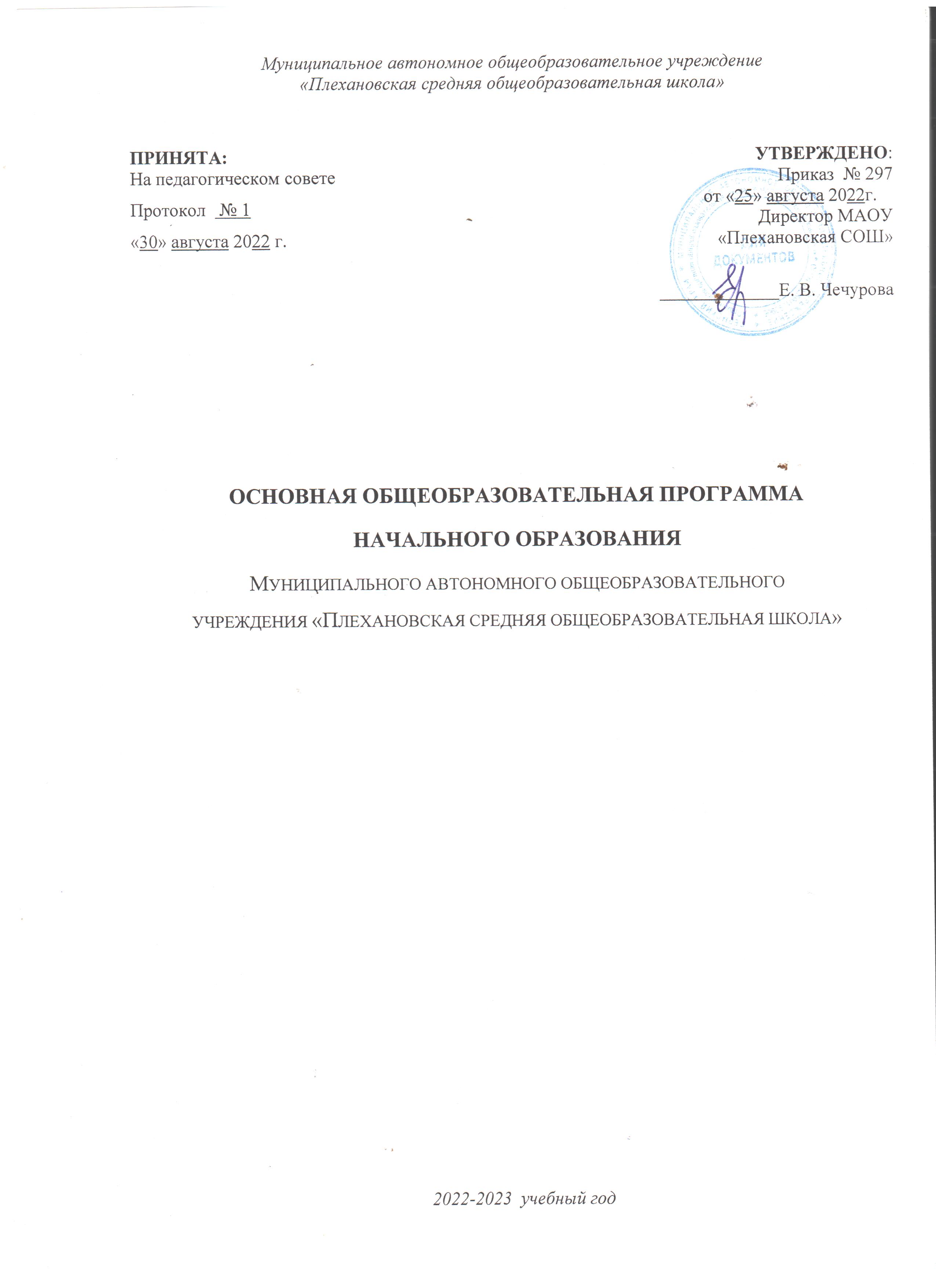 МАОУ «Плехановская СОШ»•  ФЗ «Об образовании в РФ» № 273 от 29.12.2012 г. с последующими изменениями•  Санитарно-эпидемиологические правила и нормативы СанПиН 2.4.2.2821-10 «Санитарно-эпидемиологические требования к условиям и организации обучения в общеобразовательных учреждениях» (утверждены постановлением Главного государственного санитарного врача Российской Федерации от 29 декабря 2010 года №189, зарегистрированы в Минюсте России 3 марта 2011г., регистрационный номер 19993);Санитарно-эпидемиологические правила и нормативы «Санитарно-эпидемиологические правила и нормативы « Санитарно-эпидемиологические требования к учреждениям  дополнительного образования СанПин 1.2.3685-21» (утверждены постановлением Главного государственного санитарного врача Российской Федерации от 28 января 2021г. №2.•   Федеральный государственный образовательный стандарт начального общего образования (Приказ Министерства образования и науки РФ № 373 от 06.10.2009 г., зарегистрирован в Минюсте России 22 декабря 2009г., регистрационный № 15785) с изменениями (утверждены приказом Минобрнауки России от 26 ноября 2010г. № 1241, зарегистрированы в Минюсте России 4 февраля 2011г., регистрационный № 19707); от 22 сентября . № 2357 (зарегистрирован  Минюстом РФ 12 декабря ., регистрационный № 22540), от 18 декабря . № 1060 (зарегистрирован Минюстом  РФ 11 февраля ., регистрационный № 26993), от 29 декабря . № 1643 (зарегистрирован Минюстом РФ 6 февраля ., регистрационный № 35916) и от 18 мая . № 507 (зарегистрирован Минюстом РФ 18 июня ., регистрационный № 37714).«Об утверждении и введении в действие  обновленного Федерального государственного образовательного стандарта начального общего образования» (приказ Минпросвещения от 31.05.2021 № 286.)Закон Российской Федерации «Об основных гарантиях прав ребенка»Устав МАОУ «Плехановская средняя общеобразовательная школа»Содержание  Целевой разделПояснительная записка…………………………………………………………..4Планируемые результаты……………………………………………………….8Система оценки…………………………………………..……………………..121.3.1 Общие положения……………………………………………………………….121.3.2  Организация и содержание оценочных процедур………………………….15Содержательный разделПланируемые результаты освоения программы по учебным предметам…..22   Программа формирования УУД………………………………………………34            2.2.1 Значение сформированных УУД для успешного обучения и развития     младшего школьника  ……………………..………………………...................................34            2.2.2.   Характеристика УУД ………………………………………….………………34           2.2.3. Интеграция предметных и метапредметных требований как механизм конструирования современного процесса образования…………………………42            2.3.Программа воспитания……………………………………………………………..463.Организационный раздел3.1.Учебный план………………………………………………………..…………….75          3.2.Календарный учебный график………………………….……………….……….79План внеурочной деятельности……………………………………………………80План воспитательной работы на 2022-2023 учебный год………………………91Система условий реализации программы……………………………………….983.5.1.Кадровые условия реализации ООП НОО…………………………………….983.5.2.Психолого-педагогические условия реализации ООП НОО………………..983.5.3.Финансово-экономические условия…………………………………………....1013.5.4.Информационно-методические условия……………………………………...3.5.5. Материально-технические условия…………………………………………...      Приложения «Рабочие программы 1классов»                                               ЦЕЛЕВОЙ РАЗДЕЛ1.1. Пояснительная запискаОсновная образовательная программа начального общего образования  (ООП НОО) Муниципального автономного общеобразовательного учреждения «Плехановская средняя общеобразовательная школа», имеющего государственную аккредитацию по виду «средняя общеобразовательная школа» (Свидетельство о государственной аккредитации ОП 003602) – это программный документ, на основании которого осуществляется управление и обеспечение качества образования в МАОУ «Плехановская средняя общеобразовательная школа».ООП НОО разработана в соответствии с новыми  требованиями федерального государственного стандарта  начального общего образования, утвержденного приказом Минпросвещения от 31.05.2021 № 286. Основная  образовательная программа образовательной организации разработана рабочей группой по организации введения обновленного ФГОС НОО, состав которой утвержден приказом МАОУ «Плехановская СОШ» от 22.11.2010 № 198 – ОД «О создании рабочей группы по организации введения нового ФГОС НОО», с привлечением родительской общественности, родительских комитетов в классах начального уровня общего образования. При разработке ООП руководствовались Примерной основной образовательной программой начального общего образования, подготовленной Институтом стратегии развития образования  Российской Академии образования, Москва, 2022 год. Целью реализации ООП НОО обеспечение конституционного права каждого гражданина РФ, достигшего возраста 6,5—7 лет, на получение качественного образования, включающего обучение, развитие и воспитание каждого обучающегося.   Организация учебного процесса с учётом целей, содержания и планируемых результатов начального общего образования, отражённых в обновленном ФГОС НОО.Создание условий для свободного развития каждого младшего школьника с учётом его потребностей, возможностей и стремления к самореализации; отражение в программе начального общего образования деятельности педагогического коллектива по созданию индивидуальных программ и учебных планов для одарённых, успешных обучающихся или для детей социальных групп, нуждающихся в особом внимании и поддержке педагогов.  Возможность для коллектива образовательной организации проявить своё педагогическое мастерство, обогатить опыт деятельности, активно участвовать в создании и утверждении традиций школьного коллектива.    Достижение поставленных целей предусматривает решение следующих основных задач: — формирование общей культуры, духовно-нравственное, гражданское, социальное, личностное и интеллектуальное развитие, развитие творческих способностей, сохранение и укрепление здоровья; — обеспечение планируемых результатов по освоению выпускником целевых установок, приобретению знаний, умений, навыков, компетенций и компетентностей, определяемых личностными, семейными, общественными, государственными потребностями и возможностями обучающегося младшего школьного возраста, индивидуальными особенностями его развития и состояния здоровья; — становление и развитие личности в ее индивидуальности, самобытности, уникальности и неповторимости; — обеспечение преемственности начального общего и основного общего образования; — достижение планируемых результатов освоения основной образовательной программы начального общего образования всеми обучающимися, в том числе детьми с ограниченными возможностями здоровья (далее — дети с ОВЗ); — обеспечение доступности получения качественного начального общего образования; — выявление и развитие способностей обучающихся, в том числе лиц, проявивших выдающиеся способности, через систему клубов, секций, студий и кружков, организацию общественно полезной деятельности; — организация интеллектуальных и творческих соревнований, научно-технического творчества и проектно-исследовательской деятельности; — участие обучающихся, их родителей (законных представителей), педагогических работников и общественности в проектировании и развитии внутришкольной социальной среды; — использование в образовательной деятельности современных образовательных технологий деятельностного типа; — предоставление обучающимся возможности для эффективной самостоятельной работы; — включение обучающихся в процессы познания и преобразования внешкольной социальной среды (населенного пункта, района, города).           Программа построена с учётом психологических особенностей обучающихся младшего школьного возраста. Установленный  срок обучения - 4 года. Программа  начального общего образования, учитывает следующие принципы:1.Принцип учёта ФГОС НОО: программа начального общего образования базируется на требованиях, предъявляемых ФГОС НОО к целям, содержанию, планируемым результатам и условиям обучения в начальной школе: учитывается также ПООП НОО.2.Принцип учёта языка обучения: с учётом условий функционирования образовательной организации программа характеризует право получения образования на родном языке из числа языков народов РФ и отражает механизмы реализации данного принципа в учебных планах, а также планах внеурочной деятельности.3.Принцип учёта ведущей деятельности младшего школьника: программа обеспечивает конструирование учебного процесса в структуре учебной деятельности, предусматривает механизмы формирования всех компонентов учебной деятельности (мотив, цель, учебная задача, учебные операции, контроль и самоконтроль).4.Принцип индивидуализации обучения: программа предусматривает возможность и механизмы разработки индивидуальных программ и учебных планов для обучения детей с особыми способностями, потребностями и интересами. При этом учитываются запросы родителей (законных представителей) обучающегося.5.Принцип преемственности и перспективности: программа обеспечивать связь и динамику в формировании знаний, умений и способов деятельности между этапами начального образования, а также успешную адаптацию обучающихся к обучению в основной школе, единые подходы между их обучением и развитием на начальном и основном этапах школьного обучения. 6.Принцип интеграции обучения и воспитания: программа предусматривает связь урочной и внеурочной деятельности, разработку разных мероприятий, направленных на обогащение знаний, воспитание чувств и познавательных интересов обучающихся, нравственно-ценностного отношения к действительности.7.Принцип здоровьесбережения: по программе начального общего образования не допускается использование технологий, которые могут нанести вред физическому и психическому здоровью обучающихся, приоритет использования здоровьесберегающих педагогических технологий. Объём учебной нагрузки, организация всех учебных и внеучебных мероприятий соответствует требованиям действующих санитарных правил и гигиенических нормативов.      В программе представлены основные механизмы её реализации с учётом потенциала педагогических кадров и контингента обучающихся через урочную деятельность, организацию внеурочной деятельности с разработкой учебных программ, различных форм совместной познавательной деятельности (конкурсы, диспуты, интеллектуальные марафоны и т. п.), использование индивидуальных программ и учебных планов для отдельных обучающихся или небольших групп. Положительные результаты даёт привлечение к образовательной деятельности школы организаций культуры (к примеру, музеев, библиотек, стадионов), художественных и театральных студий.    МАОУ «Плехановская СОШ» находится в пяти километрах от города Кунгура в селе Плеханово, по адресу ул. Мира, д. 86, имеет структурное подразделение – Плехановский детский сад. Обучающиеся 1 – 3 классов занимаются в приспособленном кирпичном двухэтажном здании; обучающиеся 4-х классов -  в основном двухэтажном кирпичном здании школы, которое было открыто в 1970 году.1.2.Планируемые результаты освоения основной образовательной программыК числу планируемых результатов освоения основной образовательной программы школы относятся:личностные результаты — ценностные отношения обучающегося к окружающему миру, другим людям, а также к самому себе как субъекту учебно-познавательной деятельности (осознание её социальной значимости, ответственность, установка на принятие учебной задачи и др.);метапредметные результаты — уровень сформированности познавательных, коммуникативных и регулятивных универсальных действий, которые обеспечивают успешность изучения учебных предметов, а также становление способности к самообразованию и саморазвитию.;результаты предметов, курсов, модулей —  овладение рядом междисциплинарных понятий, а также различными знаково-символическими средствами, которые помогают обучающимся применять знания как в типовых, так и в новых, нестандартных учебных ситуациях.Планируемые количественные и качественные результаты  реализации ООП НОО: Освоение стандарта начального общего образования  обучающимися. Достижение качества  образования на первой ступени до 70%.  Полная занятость обучающихся различными формами внеурочной деятельности, направленной на выявление и развитие способностей обучающихся,  наличие мотивации у детей на личные достижения в различных сферах школьной жизни.  Способность обучающихся начального уровня общего образования к самостоятельному выбору деятельности, партнеров, форм и способов действия.4.Овладение обучающимися познавательными, коммуникативными и регулятивными универсальными учебными действиями, междисциплинарными понятиями (метапредметными результатами) и умениями применять их на практике.5. Выпускник начального уровня общего образования должен обладать следующими качествами:-  любознательный, интересующийся, активно познающий мир;- владеющий основами умения учиться, способный к организации собственной деятельности, готовый обучаться на  основном уровне общего образования; - знающий свою родословную, уважающий и принимающий ценности семьи и общества, любящий свой дом и малую родину; - готовый отвечать за свои поступки перед семьей и школой; - доброжелательный, умеющий слушать и слышать партнера, уважительно и критически подходить к мнению других и уметь высказать свое мнение; - выполняющий правила здорового и безопасного образа жизни для себя и окружающих.	 В соответствии с обновленными ФГОС в основе реализации ООП  лежит личностно-ориентированная концепция образования, включая гражданское, патриотическое, духовно-нравственное, эстетическое, физическое, трудовое, системно-деятельностный и компетентностный подходы. Важнейшим фактором повышения качества образования  становится создание условий для личностной самоориентации обучающегося в выборе уровня, на котором он хочет и может   учиться, в открытости перспектив, ясности требований, четкости и систематичности осуществления обратной связи, которые осуществляются  по основным направлениям воспитания. Механизмами реализации концепции являются системно-деятельностный и компетентностный подходы, которые  предполагают:-  ориентацию на достижение цели и основного результата образования – развитие личности обучающегося -  на основе освоения универсальных учебных действий, познания и освоения мира; - признание решающей роли в содержании образования, способов организации образовательной деятельности, учебного сотрудничества в достижении целей личностного и социального развития обучающихся;- учет индивидуальных особенностей обучающихся при определении образовательных целей  и способов и средств их достижения;- обеспечение преемственности между всеми уровнями общего образования;- разнообразие индивидуальных образовательных траекторий, обеспечивающих рост творческого потенциала, познавательных мотивов, обогащение форм учебного сотрудничества и расширение зоны ближайшего развития;- развитие у обучающихся качеств личности, отвечающих требованиям информационного общества.Компетентностный подход – это подход, акцентирующий внимание на результате образования, в котором качество результата рассматривается как не сумма усвоенной информации, а способность человека действовать в различных проблемных ситуациях. Повышение качества достижения результатов реализации ООП связываем с повышением продуктивности использования в образовательной деятельности  современных педагогических технологий:  развивающего обучения, обучения в сотрудничестве, диалоговых, проектно-исследовательских, информационно-коммуникационных, развития критического мышления через чтение и письмо, уровневой дифференциации, проблемного обучения, цифровых и интерактивных технологий, которые обеспечивают успешность изучения учебных предметов, междисциплинарных понятий, а также способности к самообразованию и саморазвитию.ООП определяет  использование следующих форм образовательной деятельности:урок как форма образовательной деятельности для постановки и решения учебных задач;учебное занятие как форма образовательной деятельности для построения индивидуального детского действия;консультативное занятие как форма образовательной деятельности по разрешению проблем обучающегося на начальном уровне общего образования;домашняя самостоятельная работа как форма образовательной деятельности по построению индивидуальных образовательных маршрутов;внеурочные формы в образовательной деятельности,  как место реализации личности обучающегося (конкурсы, акции, конференции, марафоны, выставки, эстафеты, олимпиады, предметные недели, экскурсии, секции, кружки, мастерские и т.д.) индивидуальные и групповые проектные формы работ включая задания  межпредметного характера.Решающее значение для достижения результативности имеет качество работы педагога, которое в значительной степени определяется актуальностью его педагогического инструментария и эффективностью образовательной  системы,  с помощью которых реализуется современный методологический системно-деятельностный и компетентностный  подходы.Для реализации ФГОС учителя выбрали образовательную систему (система учебников) «Школа России».Ведущая целевая установка системы заключается в воспитании гуманного, творческого, социально - активного человека – гражданина и патриота России, уважительно и бережно относящегося к среде своего обитания, к своей семье, к природному и культурному достоянию своей малой Родины, своей многонациональной страны и всего человечества. К личностным качествам воспитательного идеала отнесены: высоконравственный, творческий, компетентный гражданин России, принимающий судьбу Отечества как свою личную, осознающий ответственность за настоящее и будущее своей страны, укорененный в духовных и культурных традициях многонационального народа Российской Федерации. Информационно - образовательная  среда системы учебников представлена единой концепцией – всеми предметными областями учебного плана обновленного ФГОС,   рабочими программами, системой учебников, имеющей методическое сопровождение, дидактическое, цифровое обеспечение и т.д. К основным средствам реализации ведущей целевой установки «Школа России» относятся:- значительный воспитательный потенциал;- системно-выстроенный комплекс упражнений для включения обучающихся в образовательную деятельность;- возможности дифференциации и личностно-ориентированного образования обучающихся;- преобладание проблемно-поискового метода в образовательной деятельности;- практическая направленность содержания материала учебников, опора на социальный опыт обучающегося;- творческие, проектные задания, учебные диалоги;- возможности для моделирования изучаемых объектов и явлений  окружающего мира;- возможности для разнообразия организационных форм обучения, в т.ч. с использованием цифровых ресурсов.Структура построения уроков соответствует системно-деятельностному и междисциплинарному подходу и включает в себя этапы:- мотивационный- создание проблемной ситуации- собственно деятельность по разрешению проблемы- аналитический- рефлексивныйРеализацию обновленного ФГОС обеспечивают педагоги, подготовленные к работе в новых условиях.  Из 13 учителей начального уровня общего образования имеют высшую (6 человек), первую (6 человек). Руководство ШМО учителей начального уровня общего образования осуществляет учитель начальных классов  высшей категории Мизгирева Н.М.. Педагоги участвуют в составе рабочей группы  в разработке ООП НОО. Все учителя имеют успешный опыт разработки и внедрения инновационных проектов и программ, умеют осуществлять мониторинг экспериментальной деятельности и рефлексивный анализ её хода и результатов. Все учителя владеют ИКТ – компетентностью, успешно используют электронные ресурсы в образовательной деятельности. Для создания единой образовательной  среды формируется информационный банк: рабочие программы по учебным предметам, программы по формированию УУД, программа по организации внеурочной деятельности, КИМы. Таким образом, в образовательной организации создана материально-техническая и информационная база, обеспечивающая реализацию ФГОС.  Квалификационный и профессиональный уровень педагогов  соответствует достижению планируемых результатов освоения основной образовательной программы начального общего образования в отведенный нормативный срок освоения программы – 4 года.1.3 Система оценки достижения планируемыхрезультатов освоения программы начального общего образования1.3.1 Общие положенияОсновным объектом системы оценки результатов образования на начальном уровне общего образования, её содержательной и критериальной базой выступают требования ФГОС, которые конкретизируются в планируемых результатах освоения обучающимися ООП НОО. Основными направлениями и целями оценочной деятельности в образовательной организации являются:	оценка образовательных достижений обучающихся на различных этапах обучения как основа их промежуточной и итоговой аттестации, а также основа процедур внутреннего мониторинга образовательной организации, мониторинговых исследований муниципального, регионального и федерального уровней; оценка результатов деятельности педагогических кадров как основа аттестационных процедур;	оценка результатов деятельности образовательной организации как основа аккредитационных процедур.    Система оценки включает процедуры внутренней и внешней оценки. Внутренняя оценка включает:	стартовую педагогическую диагностику; 	текущую и тематическую оценку;	портфолио;	психолого-педагогическое наблюдение;	внутришкольный мониторинг образовательных достижений.К внешним процедурам относятся:	независимая оценка качества образования;	мониторинговые исследования муниципального, регионального и федерального уровней.В соответствии с ФГОС НОО система оценки образовательной организации реализует системно-деятельностный, уровневый и комплексный подходы к оценке образовательных достижений.Системно-деятельностный подход к оценке образовательных достижений проявляется в оценке способности обучающихся к решению учебно-познавательных и учебно-практических задач, а также в оценке уровня функциональной грамотности обучающихся. Он обеспечивается содержанием и критериями оценки, в качестве которых выступают планируемые результаты обучения, выраженные в деятельностной форме.Уровневый подход служит важнейшей основой для организации индивидуальной работы с обучающимися. Он реализуется как по отношению к содержанию оценки, так и к представлению и интерпретации результатов измерений.Уровневый подход реализуется за счёт фиксации различных уровней достижения обучающимися планируемых результатов базового уровня и уровней выше и ниже базового. Достижение базового уровня свидетельствует о способности обучающихся решать типовые учебные задачи, целенаправленно отрабатываемые со всеми обучающимися в ходе учебного процесса. Овладение базовым уровнем является границей, отделяющей знание от незнания, выступает достаточным для продолжения обучения и усвоения последующего материала.      Комплексный подход к оценке образовательных достижений реализуется путём:	оценки предметных и метапредметных результатов;	использования комплекса оценочных процедур (стартовой, текущей, тематической, промежуточной) как основы для оценки динамики индивидуальных образовательных достижений обучающихся и для итоговой оценки; использования контекстной информации (об особенностях обучающихся, условиях и процессе обучения и др.) для интерпретации полученных результатов в целях управления качеством образования;	использования разнообразных методов и форм оценки, взаимно дополняющих друг друга: стандартизированных устных и письменных работ, проектов, практических (в том числе исследовательских) и творческих работ; 	использования форм работы, обеспечивающих возможность включения младших школьников в самостоятельную оценочную деятельность (самоанализ, самооценка, взаимооценка);	использования мониторинга динамических показателей освоения умений и знаний, в том числе формируемых с использованием ИКТ (цифровых)  технологий.В соответствии с Уставом МАОУ «Плехановская СОШ» успешность освоения учебных программ обучающимися 2,3,4 классов оценивается по 5-балльной системе (минимальный балл – 1, максимальный балл – 5). Учитель, проверяя и оценивая работы обучающихся (в том числе и контрольные), устные ответы обучающихся, достигнутые ими навыки и умения, выставляет оценку в электронный журнал и дневник обучающегося. Ответственность за периодичное информирование родителей обучающихся об их успеваемости возлагается на классного руководителя.Промежуточные итоговые оценки в баллах выставляются во 2,3,4 классах за четверть, в конце учебного года выставляются итоговые годовые оценки. Обучающимся 1 классов оценки в 5-балльной системе не выставляются в течение всего учебного года. Порядок и периодичность промежуточной аттестации обучающихся  определяется соответствующим локальным актом.Промежуточная аттестация в 1-4 классах проводится в следующих формах: итоговые контрольные работы по математике и контрольные диктанты по русскому языку. Формы проведения промежуточной аттестации устанавливает педсовет.Обучающиеся, освоившие в полном объеме образовательную программу учебного года, переводятся в следующий класс. В системе метапредметных знаний выделяются опорные знания и дополнительные, углубляющие опорную систему знаний. К опорной системе знаний отнесен, прежде всего, понятийный аппарат учебных предметов, освоение которого позволит обучающимся эффективно продвигаться в изучении предмета.  Второй важнейшей составляющей предметных результатов являются предметные действия, выполняемые обучающимися с предметным содержанием. Объектом оценки предметных результатов служит способность обучающихся решать учебно-познавательные и учебно-практические задачи с использованием средств, релевантных содержанию учебных предметов и на основе метапредметных действий. Система оценки обучающихся осуществляется в соответствии с локальным актом «Положение о системе оценивания».1.3.2. Особенности оценки метапредметныхи предметных результатовОценка метапредметных результатов представляет собой оценку достижения планируемых результатов освоения основной образовательной программы, которые представлены в программе формирования универсальных учебных действий обучающихся и отражают совокупность познавательных, коммуникативных и регулятивных универсальных учебных действий. Формирование метапредметных результатов обеспечивается за счёт всех учебных предметов и внеурочной деятельности.Оценка метапредметных результатов проводится с целью определения сформированности:	универсальных учебных познавательных действий;	универсальных учебных коммуникативных действий;	универсальных учебных регулятивных действий.Овладение универсальными учебными познавательными действиями согласно ФГОС НОО предполагает формирование и оценку у обучающихся следующих групп умений:1) базовые логические действия:	сравнивать объекты, устанавливать основания для сравнения, устанавливать аналогии; 	объединять части объекта (объекты) по определённому признаку;	определять существенный признак для классификации, классифицировать предложенные объекты;	находить закономерности и противоречия в рассматриваемых фактах, данных и наблюдениях на основе предложенного педагогическим работником алгоритма;	выявлять недостаток информации для решения учебной (практической) задачи на основе предложенного алгоритма;	устанавливать причинно-следственные связи в ситуациях, поддающихся непосредственному наблюдению или знакомых по опыту, делать выводы;2) базовые исследовательские действия:	определять разрыв между реальным и желательным состоянием объекта (ситуации) на основе предложенных педагогическим работником вопросов; 	с помощью педагогического работника формулировать цель, планировать изменения объекта, ситуации;	сравнивать несколько вариантов решения задачи, выбирать наиболее подходящий (на основе предложенных критериев);	проводить по предложенному плану опыт, несложное исследование по установлению особенностей объекта изучения и связей между объектами (часть — целое, причина — следствие);	формулировать выводы и подкреплять их доказательствами на основе результатов проведённого наблюдения (опыта, измерения, классификации, сравнения, исследования);	прогнозировать возможное развитие процессов, событий и их последствия в аналогичных или сходных ситуациях;3) работа с информацией:	выбирать источник получения информации;	согласно заданному алгоритму находить в предложенном источнике информацию, представленную в явном виде;	распознавать достоверную и недостоверную информацию самостоятельно или на основании предложенного педагогическим работником способа её проверки;	соблюдать с помощью взрослых (педагогических работников, родителей (законных представителей) несовершеннолетних обучающихся) элементарные правила информационной безопасности при поиске информации в Интернете; 	анализировать и создавать текстовую, видео, графическую, звуковую информацию в соответствии с учебной задачей;	самостоятельно создавать схемы, таблицы для представления информации.Овладение универсальными учебными коммуникативными действиями согласно ФГОС НОО предполагает формирование и оценку у обучающихся следующих групп умений:1) общение:	воспринимать и формулировать суждения, выражать эмоции в соответствии с целями и условиями общения в знакомой среде;	проявлять уважительное отношение к собеседнику, соблюдать правила ведения диалога и дискуссии;	признавать возможность существования разных точек зрения;	корректно и аргументированно высказывать своё мнение;	строить речевое высказывание в соответствии с поставленной задачей;	создавать устные и письменные тексты (описание, рассуждение, повествование);	готовить небольшие публичные выступления;	подбирать иллюстративный материал (рисунки, фото, плакаты) к тексту выступления;2) совместная деятельность:	формулировать краткосрочные и долгосрочные цели (индивидуальные с учётом участия в коллективных задачах) в стандартной (типовой) ситуации на основе предложенного формата планирования, распределения промежуточных шагов и сроков;	принимать цель совместной деятельности, коллективно строить действия по её достижению: распределять роли, договариваться, обсуждать процесс и результат совместной работы;	проявлять готовность руководить, выполнять поручения, подчиняться;	ответственно выполнять свою часть работы;	оценивать свой вклад в общий результат;	выполнять совместные проектные задания с опорой на предложенные образцы.Овладение универсальными учебными регулятивными действиями согласно ФГОС НОО предполагает формирование и оценку у обучающихся следующих групп умений:1) самоорганизация:	планировать действия по решению учебной задачи для получения результата; 	выстраивать последовательность выбранных действий;2) самоконтроль:	устанавливать причины успеха/неудач в учебной деятельности; 	корректировать свои учебные действия для преодоления ошибок.Оценка достижения метапредметных результатов осуществляется как педагогическим работником в ходе текущей и промежуточной оценки по предмету, так и администрацией образовательной организации в ходе внутришкольного мониторинга.В текущем учебном процессе отслеживается способность обучающихся разрешать учебные ситуации и выполнять учебные задачи, требующие владения познавательными, коммуникативными и регулятивными действиями, реализуемыми в предметном преподавании.В ходе внутришкольного мониторинга проводится оценка сформированности учебных универсальных действий. Инструментарий строится на межпредметной основе и может включать диагностические материалы по оценке читательской и ИКТ (цифровой) грамотности, сформированности регулятивных, коммуникативных и познавательных учебных действий.Особенности оценки предметных результатовОценка предметных результатов представляет собой оценку достижения обучающимися планируемых результатов по отдельным предметам.    Основным предметом оценки в соответствии с требованиями ФГОС НОО является способность к решению учебно-познавательных и учебно-практических задач, основанных на изучаемом учебном материале и способах действий, в том числе метапредметных (познавательных, регулятивных, коммуникативных) действий.Для оценки предметных результатов предлагаются следующие критерии: знание и понимание, применение, функциональность.Обобщённый критерий «знание и понимание» включает знание и понимание роли изучаемой области знания/вида деятельности в различных контекстах, знание и понимание терминологии, понятий и идей, а также процедурных знаний или алгоритмов.Обобщённый критерий «применение» включает:использование изучаемого материала при решении учебных задач, различающихся сложностью предметного содержания, сочетанием универсальных познавательных действий и операций, степенью проработанности в учебном процессе;использование специфических для предмета способов действий и видов деятельности по получению нового знания, его интерпретации, применению и преобразованию при решении учебных задач/проблем, в том числе в ходе поисковой деятельности, учебно-исследовательской и учебно-проектной деятельности.Обобщённый критерий «функциональность» включает осознанное использование приобретённых знаний и способов действий при решении внеучебных проблем, различающихся сложностью предметного содержания, читательских умений, контекста, а также сочетанием когнитивных операций. Оценка предметных результатов ведётся каждым педагогическим работником в ходе процедур текущей, тематической, промежуточной и итоговой оценки, а также администрацией образовательной организации в ходе внутришкольного мониторинга.Особенности оценки по отдельному предмету фиксируются в приложении к образовательной программе, которая утверждается педагогическим советом МАОУ «Плехановской СОШ»  и доводится до сведения обучающихся и их родителей (законных представителей).Описание включает:список итоговых планируемых результатов с указанием этапов их формирования и способов оценки (например, текущая/тематическая; устно/письменно/практика);требования к выставлению отметок за промежуточную аттестацию (при необходимости — с учётом степени значимости отметок за отдельные оценочные процедуры);график контрольных мероприятий.1.3.3. Организация и содержание оценочных процедур   Стартовая педагогическая диагностика представляет собой процедуру оценки готовности к обучению на данном уровне образования. Проводится администрацией МАОУ «Плехановская СОШ» в начале 1 класса и выступает как основа (точка отсчёта) для оценки динамики образовательных достижений. Объектом оценки является сформированность предпосылок учебной деятельности, готовность к овладению чтением, грамотой и счётом. Стартовая диагностика может проводиться также педагогическими работниками с целью оценки готовности к изучению отдельных предметов (разделов). Результаты стартовой диагностики являются основанием для корректировки учебных программ и индивидуализации учебного процесса.Текущая оценка представляет собой процедуру оценки индивидуального продвижения в освоении программы учебного предмета. Текущая оценка может быть формирующей, т. е. поддерживающей и направляющей усилия обучающегося, включающей его в самостоятельную оценочную деятельность, и диагностической, способствующей выявлению и осознанию педагогическим работником и обучающимся существующих проблем в обучении.Объектом текущей оценки являются тематические планируемые результаты, этапы, освоения которых зафиксированы в тематическом планировании. В текущей оценке используется весь арсенал форм и методов проверки (устные и письменные опросы, практические работы, творческие работы, индивидуальные и групповые формы, само и взаимооценка, рефлексия, листы продвижения и др.) с учётом особенностей учебного предмета и особенностей контрольно-оценочной деятельности педагогического работника. Тематическая оценка представляет собой процедуру оценки уровня достижения тематических планируемых результатов по предмету, которые представлены в тематическом планировании рабочих программ.По предметам, вводимым образовательной организацией самостоятельно, тематические планируемые результаты устанавливаются самой образовательной организацией. Тематическая оценка может вестись как в ходе изучения темы, так и в конце её изучения. Оценочные процедуры подбираются так, чтобы они предусматривали возможность оценки достижения всей совокупности тематических планируемых результатов и каждого из них. Результаты тематической оценки являются основанием для коррекции учебного процесса и его индивидуализации.Портфолио представляет собой процедуру оценки динамики учебной и творческой активности обучающегося, направленности, широты или избирательности интересов, выраженности проявлений творческой инициативы, а также уровня высших достижений, демонстрируемых данным обучающимся. В портфолио включаются как работы обучающегося (в том числе фотографии, видеоматериалы и т. п.), так и отзывы на эти работы (например, наградные листы, дипломы, сертификаты участия, рецензии и др.). Отбор работ и отзывов для портфолио ведётся самим обучающимся совместно с классным руководителем и при участии семьи. Включение каких-либо материалов в портфолио без согласия обучающегося не допускается. Портфолио в части подборки документов формируется в электронном виде в течение всех лет обучения в начальной школе. Результаты, представленные в портфолио, используются при выработке рекомендаций по выбору индивидуальной образовательной траектории и могут отражаться в характеристике.Внутришкольный мониторинг представляет собой процедуры:оценки уровня достижения предметных и метапредметных результатов;оценки уровня функциональной грамотности;оценки уровня профессионального мастерства педагогического работника, осуществляемой на основе административных проверочных работ, анализа посещённых уроков, анализа качества учебных заданий, предлагаемых обучающимся педагогическим работником.Решением педагогического совета № 4 от 30.04.2022 года внутришкольный мониторинг в МАОУ «Плехановская СОШ» проводится один раз в год. Результаты внутришкольного мониторинга являются основанием для рекомендаций как для текущей коррекции учебного процесса и его индивидуализации, так и для повышения квалификации педагогического работника. Результаты внутришкольного мониторинга в части оценки уровня достижений обучающихся обобщаются и отражаются в их характеристиках.Промежуточная аттестация в МАОУ «Плехановская СОШ» представляет собой процедуру аттестации обучающихся, которая начиная с первого класса, проводится в  конце учебного года по каждому изучаемому предмету. Промежуточная аттестация проводится на основе результатов накопленной оценки и результатов выполнения тематических проверочных работ и фиксируется в документе об образовании (дневнике).Обучающимся 1 классов оценки в 5-балльной системе не выставляются в течение всего учебного года. Порядок и периодичность промежуточной аттестации обучающихся  определяется соответствующим локальным актом.Промежуточная оценка, фиксирующая достижение предметных планируемых результатов и универсальных учебных действий на уровне не ниже базового, является основанием для перевода в следующий класс. Итоговая оценка является процедурой внутренней оценки образовательной организации и складывается из результатов накопленной оценки и итоговой работы по предмету.Предметом итоговой оценки является способность обучающихся решать учебно-познавательные и учебно-практические задачи, построенные на основном содержании предмета с учётом формируемых метапредметных действий.Итоговая оценка по предмету фиксируется в документе об уровне образования государственного образца.СОДЕРЖАТЕЛЬНЫЙ РАЗДЕЛПланируемые  результаты освоения программы по учебным предметам«Русский язык»  В результате изучения предмета «Русский язык» в начальной школе у обучающегося будут сформированы следующие личностные новообразования гражданско-патриотического воспитания:—становление ценностного отношения к своей Родине — России, в том числе через изучение русского языка, отражающего историю и культуру страны;—осознание своей этнокультурной и российской гражданской идентичности, понимание роли русского языка как государственного языка Российской Федерации и языка межнационального общения народов России;—сопричастность к прошлому, настоящему и будущему своей страны и родного края, в том числе через обсуждение ситуаций при работе с художественными произведениями;—уважение к своему и другим народам, формируемое в том числе на основе примеров из художественных произведений;—первоначальные представления о человеке как члене общества, о правах и ответственности, уважении и достоинстве человека, о нравственно-этических нормах поведения и правилах межличностных отношений, в том числе отражённых в художественных произведениях;духовно-нравственного воспитания:—признание индивидуальности каждого человека с опорой на собственный жизненный и читательский опыт;—проявление сопереживания, уважения и доброжелательности, в том числе с использованием адекватных языковых средств для выражения своего состояния и чувств;—неприятие любых форм поведения, направленных на причинение физического и морального вреда другим людям (в том числе связанного с использованием недопустимых средств языка);эстетического воспитания:—уважительное отношение и интерес к художественной культуре, восприимчивость к разным видам искусства, традициям и творчеству своего и других народов;—стремление к самовыражению в разных видах художественной деятельности, в том числе в искусстве слова; осознание важности русского языка как средства общения и самовыражения;физического воспитания, формирования культуры здоровья и эмоционального благополучия:—соблюдение правил здорового и безопасного (для себя и других людей) образа жизни в окружающей среде (в том числе информационной) при поиске дополнительной информации в процессе языкового образования;—бережное отношение к физическому и психическому здоровью, проявляющееся в выборе приемлемых способов речевого самовыражения и соблюдении норм речевого этикета и правил общения;трудового воспитания:—осознание ценности труда в жизни человека и общества (в том числе благодаря примерам из художественных произведений), ответственное потребление и бережное отношение к результатам труда, навыки участия в различных видах трудовой деятельности, интерес к различным профессиям, возникающий при обсуждении примеров из художественных произведений;экологического воспитания:—бережное отношение к природе, формируемое в процессе работы с текстами;—неприятие действий, приносящих ей вред;ценности научного познания:—первоначальные представления о научной картине мира (в том числе первоначальные представления о системе языка как одной из составляющих целостной научной картины мира);—познавательные интересы, активность, инициативность, любознательность и самостоятельность в познании, в том числе познавательный интерес к изучению русского языка, активность и самостоятельность в его познании. Личностные результаты освоения программы предмета «Литературное чтение» достигаются в процессе единства учебной и воспитательной деятельности, обеспечивающей позитивную динамику развития личности младшего школьника, ориентированную на процессы самопознания, саморазвития и самовоспитания. Личностные результаты освоения программы предмета «Литературное чтение» отражают освоение младшими школьниками социально значимых норм и отношений, развитие позитивного отношения обучающихся к общественным, традиционным, социокультурным и духовно-нравственным ценностям, приобретение опыта применения сформированных представлений и отношений на практике. Гражданско-патриотическое воспитание: —становление ценностного отношения к своей Родине — России, малой родине, проявление интереса к изучению родного языка, истории и культуре Российской Федерации, понимание естественной связи прошлого и настоящего в культуре общества;—осознание своей этнокультурной и российской гражданской идентичности, сопричастности к прошлому, настоящему и будущему своей страны и родного края, проявление уважения к традициям и культуре своего и других народов в процессе восприятия и анализа произведений выдающихся представителей русской литературы и творчества народов России; —первоначальные представления о человеке как члене общества, о правах и ответственности, уважении и достоинстве человека, о нравственно-этических нормах поведения и правилах межличностных отношений.Духовно-нравственное воспитание: —освоение опыта человеческих взаимоотношений, признаки индивидуальности каждого человека, проявление сопереживания, уважения, любви, доброжелательности и других моральных качеств к родным, близким и чужим людям, независимо от их национальности, социального статуса, вероисповедания;—осознание этических понятий, оценка поведения и поступков персонажей художественных произведений в ситуации нравственного выбора;—выражение своего видения мира, индивидуальной позиции посредством накопления и систематизации литературных впечатлений, разнообразных по эмоциональной окраске;—неприятие любых форм поведения, направленных на причинение физического и морального вреда другим людям.Эстетическое воспитание:—проявление уважительного отношения и интереса к художественной культуре, к различным видам искусства, восприимчивость к разным видам искусства, традициям и творчеству своего и других народов, готовность выражать своё отношение в разных видах художественной деятельности;—приобретение эстетического опыта слушания, чтения и эмоционально-эстетической оценки произведений фольклора и художественной литературы;—понимание образного языка художественных произведений, выразительных средств, создающих художественный образ.Физическое воспитание, формирование культуры здоровья эмоционального благополучия:—соблюдение правил здорового и безопасного (для себя и других людей) образа жизни в окружающей среде (в том числе информационной);—бережное отношение к физическому и психическому здоровью.Трудовое воспитание:—осознание ценности труда в жизни человека и общества, ответственное потребление и бережное отношение к результатам труда, навыки участия в различных видах трудовой деятельности, интерес к различным профессиям. Экологическое воспитание: —бережное отношение к природе, осознание проблем взаимоотношений человека и животных, отражённых в литературных произведениях;—неприятие действий, приносящих ей вред.Ценности научного познания:—ориентация в деятельности на первоначальные представления о научной картине мира, понимание важности слова как средства создания словесно-художественного образа, способа выражения мыслей, чувств, идей автора;—овладение смысловым чтением для решения различного уровня учебных и жизненных задач;—потребность в самостоятельной читательской деятельности, саморазвитии средствами литературы, развитие познавательного интереса, активности, инициативности, любознательности и самостоятельности в познании произведений фольклора и художественной литературы, творчества писателей. «Иностранный язык» В результате изучения иностранного языка в начальной школе у обучающегося будут сформированы личностные, метапредметные и предметные результаты, обеспечивающие выполнение ФГОС НОО и его успешное дальнейшее образование.Личностные результатыЛичностные результаты освоения программы начального общего образования достигаются в единстве учебной и воспитательной деятельности Организации в соответствии с традиционными российскими социокультурными и духовно-нравственными ценностями, принятыми в обществе правилами и нормами поведения и способствуют процессам самопознания, самовоспитания и саморазвития, формирования внутренней позиции личности.Личностные результаты освоения программы начального общего образования должны отражать готовность обучающихся руководствоваться ценностями и приобретение первоначального опыта деятельности на их основе, в том числе в части: Гражданско-патриотического воспитания:—становление ценностного отношения к своей Родине — России;—осознание своей этнокультурной и российской гражданской идентичности; —сопричастность к прошлому, настоящему и будущему своей страны и родного края; —уважение к своему и другим народам;—первоначальные представления о человеке как члене общества, о правах и ответственности, уважении и достоинстве человека, о нравственно-этических нормах поведения и правилах межличностных отношений.Духовно-нравственного воспитания:—признание индивидуальности каждого человека; —проявление сопереживания, уважения и доброжелательности; —неприятие любых форм поведения, направленных на причинение физического и морального вреда другим людям.Эстетического воспитания:—уважительное отношение и интерес к художественной культуре, восприимчивость к разным видам искусства, традициям и творчеству своего и других народов;—стремление к самовыражению в разных видах художественной деятельности.Физического воспитания, формирования культуры здоровья и эмоционального благополучия:—соблюдение правил здорового и безопасного (для себя и других людей) образа жизни в окружающей среде (в том числе информационной);—бережное отношение к физическому и психическому здоровью.Трудового воспитания:—осознание ценности труда в жизни человека и общества, ответственное потребление и бережное отношение к результатам труда, навыки участия в различных видах трудовой деятельности, интерес к различным профессиямЭкологического воспитания:—бережное отношение к природе; —неприятие действий, приносящих ей вред.Ценности научного познания:—первоначальные представления о научной картине мира;—познавательные интересы, активность, инициативность, любознательность и самостоятельность в познании.В результате изучения предмета «Математика» в начальной школе у обучающегося будут сформированы следующие личностные результаты:—осознавать необходимость изучения математики для адаптации к жизненным ситуациям, для развития общей культуры человека; развития способности мыслить, рассуждать, выдвигать предположения и доказывать или опровергать их;—применять правила совместной деятельности со сверстниками, проявлять способность договариваться, лидировать, следовать указаниям, осознавать личную ответственность и объективно оценивать свой вклад в общий результат;—осваивать навыки организации безопасного поведения в информационной среде;—применять математику для решения практических задач в повседневной жизни, в том числе при оказании помощи одноклассникам, детям младшего возраста, взрослым и пожилым людям;—работать в ситуациях, расширяющих опыт применения математических отношений в реальной жизни, повышающих интерес к интеллектуальному труду и уверенность своих силах при решении поставленных задач, умение преодолевать трудности;—оценивать практические и учебные ситуации с точки зрения возможности применения математики для рационального и эффективного решения учебных и жизненных проблем;—оценивать свои успехи в изучении математики, намечать пути устранения трудностей; стремиться углублять свои математические знания и умения;—пользоваться разнообразными информационными средствами для решения предложенных и самостоятельно выбранных учебных проблем, задач.Личностные результаты изучения предмета «Окружающий мир» характеризуют готовность обучающихся руководствоваться традиционными российскими социокультурными и духовно-нравственными ценностями, принятыми в обществе правилами и нормами поведения и должны отражать приобретение первоначального опыта деятельности обучающихся, в части: Гражданско-патриотического воспитания:-становление ценностного отношения к своей Родине — России; понимание особой роли многонациональной России в современном мире;-осознание своей этнокультурной и российской гражданской идентичности, принадлежности к российскому народу, к своей национальной общности;-сопричастность к прошлому, настоящему и будущему своей страны и родного края; проявление интереса к истории и многонациональной культуре своей страны, уважения к своему и другим народам;-первоначальные представления о человеке как члене общества, осознание прав и ответственности человека как члена общества.Духовно-нравственного воспитания:-проявление культуры общения, уважительного отношения к людям, их взглядам, признанию их индивидуальности;-принятие существующих в обществе нравственно-этических норм поведения и правил межличностных отношений, которые строятся на проявлении гуманизма, сопереживания, уважения и доброжелательности;-применение правил совместной деятельности, проявление способности договариваться, неприятие любых форм поведения, направленных на причинение физического и морального вреда другим людям.Эстетического воспитания:	-понимание особой роли России в развитии общемировой художественной культуры, проявление уважительного отношения, восприимчивости и интереса к разным видам искусства, традициям и творчеству своего и других народов;-использование полученных знаний в продуктивной и преобразующей деятельности, в разных видах художественной деятельности.Физического воспитания, формирования культуры здоровья и эмоционального благополучия:-соблюдение правил организации здорового и безопасного (для себя и других людей) образа жизни; выполнение правил безопасного поведении в окружающей среде (в том числе информационной);-приобретение опыта эмоционального отношения к среде обитания, бережное отношение к физическому и психическому здоровью.Трудового воспитания:-осознание ценности трудовой деятельности в жизни человека и общества, ответственное потребление и бережное отношение к результатам труда, навыки участия в различных видах трудовой деятельности, интерес к различным профессиям. Экологического воспитания:-осознание роли человека в природе и обществе, принятие эколо-гических норм поведения, бережного отношения к природе, неприятие действий, приносящих ей вред.Ценности научного познания:-ориентация в деятельности на первоначальные представления о научной картине мира; -осознание ценности познания, проявление познавательного интереса, активности, инициативности, любознательности и самостоятельности в обогащении своих знаний, в том числе с использованием различных информационных средств. В результате изучения предмета «Основы религиозных культур и светской этики» в 4 классе у обучающегося будут сформированы следующие личностные результаты:—понимать основы российской гражданской идентичности, испытывать чувство гордости за свою Родину;—формировать национальную и гражданскую самоидентичность, осознавать свою этническую и национальную принадлежность;—понимать значение гуманистических и демократических ценностных ориентаций; осознавать ценность человеческой жизни;—понимать значение нравственных норм и ценностей как условия жизни личности, семьи, общества;—осознавать право гражданина РФ исповедовать любую традиционную религию или не исповедовать никакой религии;—строить своё общение, совместную деятельность на основе правил коммуникации: умения договариваться, мирно разрешать конфликты, уважать другое мнение, независимо от принадлежности собеседников к религии или к атеизму;—соотносить свои поступки с нравственными ценностями, принятыми в российском обществе, проявлять уважение к духовным традициям народов России, терпимость к представителям разного вероисповедания;—строить своё поведение с учётом нравственных норм и правил; проявлять в повседневной жизни доброту, справедливость, доброжелательность в общении, желание при необходимости прийти на помощь;—понимать необходимость обогащать свои знания о духов-но-нравственной культуре, стремиться анализировать своё поведение, избегать негативных поступков и действий, оскорбляющих других людей;—понимать необходимость бережного отношения к материальным и духовным ценностям.«Музыка» Личностные результаты освоения рабочей программы по музыке для начального общего образования достигаются во взаимодействии учебной и воспитательной работы, урочной и внеурочной деятельности. Они должны отражать готовность обучающихся руководствоваться системой позитивных ценностных ориентаций, в том числе в части: Гражданско-патриотического воспитания:- осознание российской гражданской идентичности; - знание Гимна России и традиций его исполнения, уважение музыкальных символов и традиций республик Российской Федерации;- проявление интереса к освоению музыкальных традиций своего края, музыкальной культуры народов России; - уважение к достижениям отечественных мастеров культуры;- стремление участвовать в творческой жизни своей школы, города, республики.Духовно-нравственного воспитания:-признание индивидуальности каждого человека; -проявление сопереживания, уважения и доброжелательности;- готовность придерживаться принципов взаимопомощи и творческого сотрудничества в -процессе непосредственной музыкальной и учебной деятельности.Эстетического воспитания:-восприимчивость к различным видам искусства, музыкальным традициям и творчеству своего и других народов; -умение видеть прекрасное в жизни, наслаждаться красотой; -стремление к самовыражению в разных видах искусства.Ценности научного познания: -первоначальные представления о единстве и особенностях художественной и научной картины мира; -познавательные интересы, активность, инициативность, любознательность и самостоятельность в познании. Физического воспитания, формирования культуры здоровья и эмоционального благополучия:-соблюдение правил здорового и безопасного (для себя и других людей) образа жизни в окружающей среде; -бережное отношение к физиологическим системам организма, задействованным в музыкально-исполнительской деятельности (дыхание, артикуляция, музыкальный слух, голос); -профилактика умственного и физического утомления с использованием возможностей музыкотерапии.Трудового воспитания:-установка на посильное активное участие в практической деятельности; -трудолюбие в учёбе, настойчивость в достижении поставленных целей; -интерес к практическому изучению профессий в сфере культуры и искусства; -уважение к труду и результатам трудовой деятельности.Экологического воспитания:-бережное отношение к природе; -неприятие действий, приносящих ей вред. В центре примерной программы по предмету «Изобразительное искусство» в соответствии с ФГОС начального образования находится личностное развитие обучающихся, приобщение их к российским традиционным духовным ценностям, а также социализация личности.Программа призвана обеспечить достижение обучающимися личностных результатов: уважения и ценностного отношения к своей Родине — России; ценностно-смысловые ориентации и установки, отражающие индивидуально-личностные позиции и социально значимые личностные качества;духовно-нравственное развитие обучающихся;мотивацию к познанию и обучению, готовность к саморазвитию и активному участию в социально-значимой деятельности;позитивный опыт участия в творческой деятельности;интерес к произведениям искусства и литературы, построенным на принципах нравственности и гуманизма, уважительного отношения и интереса к культурным традициям и творчеству своего и других народов.-Патриотическое воспитание осуществляется через освоение школьниками содержания традиций отечественной культуры, выраженной в её архитектуре, народном, декоративно-прикладном и изобразительном искусстве. Урок искусства воспитывает патриотизм не в декларативной форме, а в процессе восприятия и освоения в личной художественной деятельности конкретных знаний о красоте и мудрости, заложенных в культурных традициях.-Гражданское воспитание формируется через развитие чувства личной причастности к жизни общества и созидающих качеств личности, приобщение обучающихся к ценностям отечественной и мировой культуры. Учебный предмет способствует пониманию особенностей жизни разных народов и красоты национальных эстетических идеалов. Коллективные творческие работы создают условия для разных форм художественно-творческой деятельности, способствуют пониманию другого человека, становлению чувства личной ответственности.-Духовно-нравственное воспитание является стержнем художественного развития обучающегося, приобщения его к искусству как сфере, концентрирующей в себе духовно-нравственного поиск человечества. Учебные задания направлены на развитие внутреннего мира обучающегося и воспитание его эмоционально-образной, чувственной сферы. Занятия искусством помогают школьнику обрести социально значимые знания. Развитие творческих способностей способствует росту самосознания, осознания себя как личности и члена общества. -Эстетическое воспитание — важнейший компонент и условие раз-вития социально значимых отношений обучающихся, формирования представлений о прекрасном и безобразном, о высоком и низком. Эстетическое воспитание способствует формированию ценностных ориентаций школьников в отношении к окружающим людям, в стремлении к их пониманию, а также в отношении к семье, природе, труду, искусству, культурному наследию.Ценности познавательной деятельности воспитываются как эмоционально окрашенный интерес к жизни людей и природы. Происходит это в процессе развития навыков восприятия и художественной рефлексии своих наблюдений в художественно-творческой деятельности. Навыки исследовательской деятельности развиваются при выполнении заданий культурно-исторической направленности.-Экологическое воспитание происходит в процессе художествен-но-эстетического наблюдения природы и её образа в произведениях искусства. Формирование эстетических чувств способствует активному неприятию действий, приносящих вред окружающей среде.-Трудовое воспитание осуществляется в процессе личной художественно-творческой работы по освоению художественных материалов и удовлетворения от создания реального, практического продукта. Воспитываются стремление достичь результат, упорство, творческая инициатива, понимание эстетики трудовой деятельности. Важны также умения сотрудничать с одноклассниками, работать в команде, выполнять коллективную работу — обязательные требования к определённым заданиям по программе.В результате изучения предмета «Технология» в начальной школе у обучающегося будут сформированы следующие личностные новообразования:—первоначальные представления о созидательном и нравственном значении труда в жизни человека и общества; уважительное отношение к труду и творчеству мастеров; —осознание роли человека и используемых им технологий в сохранении гармонического сосуществования рукотворного мира с миром природы; ответственное отношение к сохранению окружающей среды;—понимание культурно-исторической ценности традиций, отражённых в предметном мире; чувство сопричастности к культуре своего народа, уважительное отношение к культурным традициям других народов; —проявление способности к эстетической оценке окружающей предметной среды; эстетические чувства — эмоционально-положительное восприятие и понимание красоты форм и образов природных объектов, образцов мировой и отечественной художественной культуры; —проявление положительного отношения и интереса к различным видам творческой преобразующей деятельности, стремление к творческой самореализации; мотивация к творческому труду, работе на результат; способность к различным видам практической преобразующей деятельности; —проявление устойчивых волевых качества и способность к само-регуляции: организованность, аккуратность, трудолюбие, ответственность, умение справляться с доступными проблемами;—готовность вступать в сотрудничество с другими людьми с учётом этики общения; проявление толерантности и доброжелательности.    Личностные результаты освоения учебного предмета «Физическая культура» на уровне начального общего образования достигаются в единстве учебной и воспитательной деятельности организации в соответствии с традиционными российскими социокультурными и духовно-нравственными ценностями, принятыми в обществе правилами и нормами поведения и способствуют процессам самопознания, самовоспитания и саморазвития, формирования внутренней позиции личности.Личностные результаты должны отражать готовность обучающихся руководствоваться ценностями и приобретение первоначального опыта деятельности на их основе:-становление ценностного отношения к истории и развитию физической культуры народов России, осознание её связи с трудовой деятельностью и укреплением здоровья человека; -формирование нравственно-этических норм поведения и правил межличностного общения во время подвижных игр и спортивных соревнований, выполнения совместных учебных заданий;-проявление уважительного отношения к соперникам во время соревновательной деятельности, стремление оказывать первую помощь при травмах и ушибах;-уважительное отношение к содержанию национальных подвижных игр, этнокультурным формам и видам соревновательной деятельности; -стремление к формированию культуры укрепления и сохранения здоровья, развитию физических качеств и освоение физических упражнений оздоровительной, спортивной и прикладной направленности, формированию основ и соблюдения правил здорового образа жизни; -проявление интереса к исследованию индивидуальных особенностей физического развития и физической подготовленности, влияния занятий физической культурой и спортом на их показатели. 2.2.Программа формирования универсальных учебных действий.2.2.1. Значение сформированных универсальных учебных действий для успешного бучения и развития младшего школьникаПрограмма формирования универсальных учебных действий  на начальном уровне общего образования обучающихся конкретизирует требования Стандарта к личностным и метапредметным результатам освоения основной образовательной программы начального общего образования, дополняет традиционное содержание образовательно-воспитательных программ и служит основой разработки примерных программ учебных предметов, курсов, дисциплин.В широком значении термин «универсальные учебные действия» означает умение учиться, т.е. способность субъекта к саморазвитию и самосовершенствованию путём сознательного и активного присвоения нового социального опыта, который включает познавательные и учебные мотивы, учебную цель, учебную задачу, учебные действия и операции (ориентировка, преобразование материала, контроль и оценка). Универсальные  учебные действия должны обеспечить:- успешное овладение младшими школьниками всеми учебными предметами- развитие психологических новообразований этого возраста, обеспечивающих становление способности к применению полученных знаний и к самообразованию обучающегося- расширение и углубление познавательных интересов обучающихся- успешное овладение младшими школьниками начальными навыками работы с развивающими сертифицированными обучающими и игровыми цифровыми ресурсами- успешное овладение младшими школьниками начальными сведениями об информационной безопасности при работе с  обучающими и игровыми цифровыми ресурсами.2.2.2. Характеристика универсальных учебных действий В состав  УУД  входят 3 блока: регулятивный, познавательный и коммуникативный. Регулятивные универсальные учебные действия есть совокупность учебных операций, обеспечивающих становление рефлексивных качеств субъекта учебной деятельности (в начальной школе их формирование осуществляется на пропедевтическом уровне). В соответствии с ФГОС НОО выделяются шесть групп операций:1) принимать и удерживать учебную задачу;2) планировать её решение;3) контролировать полученный результат деятельности;4) контролировать процесс деятельности, его соответствие выбран-ному способу;5) предвидеть (прогнозировать) трудности и ошибки при решении данной учебной задачи;6) корректировать при необходимости процесс деятельности.Важной составляющей регулятивных универсальных действий яв-ляются операции, определяющие способность обучающегося к волевым усилиям в процессе коллективной/совместной деятельности, к мирному самостоятельному предупрежде-нию и преодолению конфликтов, в том числе в условиях использования технологий неконтактного информационного взаимодействия.Познавательные универсальные учебные действия представляют совокупность операций, участвующих в учебно-познавательной деятельности. К ним относятся:—	методы познания окружающего мира, в том числе представленного (на экране) в виде виртуального отображения реальной действительности (наблюдение, элементарные опыты и эксперименты; измерения и др.);—	логические операции (сравнение, анализ, обобщение, классификация, сериация);—	работа с информацией, представленной в разном виде и формах, в том числе графических (таблицы, диаграммы, инфограммы, схемы), аудио и видеоформатах (возможно на экране).Познавательные универсальные учебные действия становятся пред-посылкой формирования способности младшего школьника к самообразованию и саморазвитию.Коммуникативные универсальные учебные действия являются ос-нованием для формирования готовности младшего школьника к ин-формационному взаимодействию с окружающим миром: средой обита-ния, членами многонационального поликультурного общества разного возраста, представителями разных социальных групп, в том числе представленного (на экране) в виде виртуального отображения реальной действительности, и даже с самим собой. Коммуникативные универ-сальные учебные действия целесообразно формировать в цифровой образовательной среде класса, школы. В соответствии с ФГОС НОО коммуникативные УУД характеризуются четырьмя группами учебных операций, обеспечивающих:1) смысловое чтение текстов разных жанров, типов, назначений; аналитическую текстовую деятельность с ними;2) успешное участие обучающегося в диалогическом взаимодействии с субъектами образовательных отношений (знание и соблюдение правил учебного диалога), в том числе в условиях использования технологий неконтактного информационного взаимодействия;3) успешную продуктивно-творческую деятельность (самостоятель-ное создание текстов разного типа — описания, рассуждения, повест-вования), создание и видоизменение экранных (виртуальных) объектов учебного, художественного, бытового назначения (самостоятельный поиск, реконструкция, динамическое представление);4) результативное взаимодействие с участниками совместной дея-тельности (высказывание собственного мнения, учёт суждений других собеседников, умение договариваться, уступать, вырабатывать общую точку зрения), в том числе в условиях использования технологий не-контактного информационного взаимодействия.Ценностные ориентиры начального общего образованияРеализация цели развития младших школьников как приоритетной для первого этапа школьного образования возможна, если устанавливаются связь и взаимодействие между освоением предметного содержания обучения и достижениями обучающегося в области метапредметных результатов.  Содержание деятельности по формированию универсальных учебных действий  в классах начального уровня общего образования           (УУД)2.2.3.	Интеграция предметных и метапредметных требований как механизм конструирования современного процесса образования       Формирование универсальных учебных действий, обеспечивающих решение задач общекультурного, ценностно-личностного, познавательного развития обучающихся, реализуется в рамках целостного образовательного процесса в ходе изучения системы учебных предметов и дисциплин, в метапредметной деятельности, организации форм учебного сотрудничества и решения важных задач жизнедеятельности обучающихся.      Каждый учебный предмет в зависимости от предметного содержания и релевантных способов организации образовательной деятельности обучающихся раскрывает определённые возможности для формирования универсальных учебных действий.2.2.4. Место универсальных учебных действий в примерных рабочих программахВ соответствии с ФГОС НОО сформированность универсальных учебных действий у обучающихся определяется на этапе завершения ими освоения программы начального общего образования. В примерных рабочих программах содержание метапредметных достижений обучения представлено в разделе «Содержание обучения», которое строится по классам. В каждом классе пяти учебных предметов начальной школы (русский язык, литературное чтение, иностранный язык, математика и окружающий мир) выделен раздел «Универсальные учебные умения», в котором дан возможный вариант содержания всех групп УУД по каждому году обучения. В первом и втором классах определён пропедевтический уровень овладения универсальными действиями, поскольку пока дети работают на предметных учебных действиях, и только к концу второго года обучения появляются признаки универсальности. Это положение не реализовано в содержании предметов, построенных как модульные курсы (например, ОРКСЭ, искусство, физическая культура).Далее содержание универсальных учебных действий представлено в разделе «Планируемые результаты обучения» в специальном разделе «Метапредметные результаты», их перечень даётся на конец обучения в начальной школе. Структура каждого вида УУД дана в соответствии с требованиями ФГОС. Познавательные универсальные учебные действия включают перечень базовых логических действий; базовых исследовательских действий; работу с информацией. Коммуникативные УУД включают перечень действий участника учебного диалога, действия, связанные со смысловым чтением и текстовой деятельностью, а также УУД, обеспечивающие монологические формы речи (описание, рассуждение, повествование). Регулятивные УУД включают перечень действий саморегуляции, самоконтроля и самооценки. Представлен также отдельный раздел «Совместная деятельность», интегрирующий коммуникативные и регулятивные действия, необходимые для успешной совместной деятельности.В тематическом планировании показываются возможные виды деятельности, методы, приёмы и формы организации обучения, направленные на формирование всех видов УУД. Здесь на методическом уровне прослеживается вклад каждого учебного предмета в формирование универсального действия, но всё это может корректироваться, уточняться и дополняться учителем с учётом особенностей контингента обучающихся, а также наличия конкретной образовательной среды.2.3 Рабочая программа воспитанияПояснительная запискаПрограмма воспитания МАОУ «Плехановская СОШ» (далее – Программа) разработана в соответствии с методическими рекомендациями «Примерная программа воспитания», утвержденными 02.06.2020г. на заседании Федерального учебно-методического объединения по общему образованию, с Федеральными государственными образовательными стандартами (далее – ФГОС) общего образования.Данная программа направлена на приобщение обучающихся к российским традиционным духовным ценностям, правилам и нормам поведения в российском обществе, а так же решение проблем гармоничного вхождения школьников в социальный мир и налаживания ответственных взаимоотношений с окружающими их людьми.Воспитательная программа является обязательной частью основной образовательной программы МАОУ «Плехановская СОШ» и призвана помочь всем участникам образовательного процесса реализовать воспитательный потенциал совместной деятельности и тем самым сделать школу воспитывающей организацией.Программа призвана обеспечить достижение обучающимися личностных результатов, определенные ФГОС: формировать у них основы российской идентичности; готовность к саморазвитию; мотивацию к познанию и обучению; ценностные установки и социально-значимые качества личности; активное участие в социально-значимой деятельности школы.Данная программа воспитания показывает систему работы с обучающимися в школе.Программа воспитания включает четыре основных раздела: Раздел 1 «Особенности организуемого в школе воспитательного процесса», в котором кратко описана специфика деятельности школы в сфере воспитания: оригинальных воспитательных находках школы, а также важных для школы принципах и традициях воспитания. Раздел 2 «Цель и задачи воспитания», где на основе базовых общественных ценностей формулируется цель воспитания и задачи, которые школе предстоит решать для достижения цели. Раздел 3 «Виды, формы и содержание деятельности», в котором школа показывает, каким образом будет осуществляться достижение поставленных цели и задач воспитания. Данный раздел состоит из нескольких инвариантных и вариативных модулей, каждый из которых ориентирован на одну из поставленных школой задач воспитания и соответствует одному из направлений воспитательной работы школы. Инвариантными модулями являются: Модуль «Классное руководство» Модуль «Школьный урок» Модуль «Курсы внеурочной деятельности» Модуль «Самоуправление» Модуль «Работа с родителями» Модуль «Профориентация» Вариативные модули: Модуль «Школьные медиа» Модуль «Детские общественные объединения» Модуль «Ключевые общешкольные дела» Модуль «Профилактика правонарушений и школьных конфликтов» Деятельность педагогических работников МАОУ «Плехановская СОШ» в рамках комплекса модулей направлена на достижение результатов освоения Основной образовательной программы начального, основного и среднего общего образования. Раздел 4 «Основные направления самоанализа воспитательной работы», в котором показано, каким образом в школе осуществляется самоанализ организуемой в ней воспитательной работы. Здесь приводится перечень основных направлений самоанализа, который дополнен указанием на его критерии и способы его осуществления.К Программе воспитания прилагается ежегодный календарный план воспитательной работы. Программа воспитания не является инструментом воспитания: обучающегося воспитывает не документ, а педагогический работник - своими действиями, словами, отношениями. Программа позволяет педагогическим работникам МАОУ «Плехановская СОШ» скоординировать свои усилия, направленные на воспитание младших и старших школьников.Особенности организуемого в школе воспитательного процессаВ соответствии с программой развития школы на 2021-2025 г.г. миссией школы является: построение образовательного пространства школы как среды доступной для саморазвития, самоопределения каждого субъекта образовательного процесса, в которой согласуются цели, ценности, интересы детей, педагогов, родителей. Выполнение данной миссии невозможно без учета особенностей и условий воспитания и окружения. 	Свою уникальность мы видим в том, что наша школа является самой крупной сельской школой в Кунгурском муниципальном округе. С 2019 года в результате реорганизации к школе присоединились два филиала, расположенные в других населенных пунктах. Вследствие этого, воспитательная работа строится с учетом территориальной разбросанности и традиций, которые сложились в каждой из школ в отдельности. 	Еще одной особенностью школы является развитие кадетского движения, в основу которого легли политика государства в области патриотического и духовно-нравственного воспитания школьников и наши собственные убеждения. 	Сохранение и укрепление семейных ценностей нашло свое отражение в выстраивании тесных партнерских отношений между семьей и школой, в том числе через деятельность семейных клубов.	С 2016 года школа является краевой инновационной площадкой АНО ДПО «Институт инновационной образовательной политики и прав «Эврика-Пермь». Благодаря этому в школе успешно реализуются проекты «Школа – образовательный кластер», «Векторная модель развития школы», что послужило толчком к созданию и развитию системы  внеурочной деятельности и дополнительного образования, в рамках которой обучающиеся развиваются в различных направлениях с использованием инновационных подходов в работе.Процесс воспитания в образовательной организации основывается на следующих принципах взаимодействия педагогов и школьников:- соблюдение законности и прав семьи и ребенка, соблюдения конфиденциальности информации о ребенке и семье, приоритета безопасности ребенка;- создание в образовательной организации психологически комфортной среды для каждого ребенка и взрослого, без которой невозможно конструктивное взаимодействие; - создание в школе детско-взрослых общностей, которые бы объединяли детей и педагогов яркими и содержательными событиями, общими позитивными эмоциями и доверительными отношениями друг к другу;- организация основных совместных дел школьников и педагогов как предмета совместной заботы и взрослых, и детей;- системность, целесообразность и нешаблонность воспитания как условия его эффективности.	Цель и задачи воспитанияВ соответствии с Концепцией духовно-нравственного воспитания российских школьников, современный национальный идеал личности, воспитанной в новой российской общеобразовательной школе, – это высоконравственный, творческий, компетентный гражданин России, принимающий судьбу Отечества как свою личную, осознающей ответственность за настоящее и будущее своей страны, укорененный в духовных и культурных традициях российского народа. Исходя из этого воспитательного идеала, а также основываясь на базовых для нашего общества ценностях (таких как семья, труд, отечество, природа, мир, знания, культура, здоровье, человек) формулируется общая цель воспитания в школе – личностное развитие школьников, проявляющееся: 1) в усвоении ими знаний основных норм, которые общество выработало на основе этих ценностей (то есть, в усвоении ими социально значимых знаний); 2) в развитии их позитивных отношений к этим общественным ценностям (то есть в развитии их социально значимых отношений); 3) в приобретении ими соответствующего этим ценностям опыта поведения, опыта применения сформированных знаний и отношений на практике (то есть в приобретении ими опыта осуществления социально значимых дел). Данная цель ориентирует педагогов не на обеспечение соответствия личности ребенка единому стандарту, а на обеспечение позитивной динамики развития его личности. Конкретизация общей цели воспитания применительно к возрастным особенностям школьников позволяет выделить в ней следующие целевые приоритеты, соответствующие трем уровням общего образования:1. В воспитании детей младшего школьного возраста (уровень начального общего образования) таким целевым приоритетом является создание благоприятных условий для усвоения школьниками социально значимых знаний – знаний основных норм и традиций того общества, в котором они живут. Выделение данного приоритета связано с особенностями детей младшего школьного возраста: с их потребностью самоутвердиться в своем новом социальном статусе - статусе школьника, то есть научиться соответствовать предъявляемым к носителям данного статуса нормам и принятым традициям поведения. Такого рода нормы и традиции задаются в школе педагогами и воспринимаются детьми именно как нормы и традиции поведения школьника. Знание их станет базой для развития социально значимых отношений школьников и накопления ими опыта осуществления социально значимых дел и в дальнейшем, в подростковом и юношеском возрасте. К наиболее важным из них относятся следующие:  - быть любящим, послушным и отзывчивым сыном (дочерью), братом (сестрой), внуком (внучкой); уважать старших и заботиться о младших членах семьи; выполнять посильную для ребёнка домашнюю работу, помогая старшим;- быть трудолюбивым, следуя принципу «делу — время, потехе — час» как в учебных занятиях, так и в домашних делах, доводить начатое дело до конца;- знать и любить свою Родину – свой родной дом, двор, улицу, город, село, свою страну; - беречь и охранять природу (ухаживать за комнатными растениями в классе или дома, заботиться о своих домашних питомцах и, по возможности, о бездомных животных в своем дворе; подкармливать птиц в морозные зимы; не засорять бытовым мусором улицы, леса, водоёмы);  - проявлять миролюбие — не затевать конфликтов и стремиться решать спорные вопросы, не прибегая к силе; - стремиться узнавать что-то новое, проявлять любознательность, ценить знания;- быть вежливым и опрятным, скромным и приветливым;- соблюдать правила личной гигиены, режим дня, вести здоровый образ жизни; - уметь сопереживать, проявлять сострадание к попавшим в беду; стремиться устанавливать хорошие отношения с другими людьми; уметь прощать обиды, защищать слабых, по мере возможности помогать нуждающимся в этом  людям; уважительно относиться к людям иной национальной или религиозной принадлежности, иного имущественного положения, людям с ограниченными возможностями здоровья;- быть уверенным в себе, открытым и общительным, не стесняться быть в чём-то непохожим на других ребят; уметь ставить перед собой цели и проявлять инициативу, отстаивать своё мнение и действовать самостоятельно, без помощи старших.  Знание младшим школьником данных социальных норм и традиций, понимание важности следования им имеет особое значение для ребенка этого возраста, поскольку облегчает его вхождение в широкий социальный мир, в открывающуюся ему систему общественных отношений. 2. В воспитании детей подросткового возраста (уровень основного общего образования) таким приоритетом является создание благоприятных условий для развития социально значимых отношений школьников, и, прежде всего, ценностных отношений:- к семье как главной опоре в жизни человека и источнику его счастья;- к труду как основному способу достижения жизненного благополучия человека, залогу его успешного профессионального самоопределения и ощущения уверенности в завтрашнем дне; - к своему отечеству, своей малой и большой Родине как месту, в котором человек вырос и познал первые радости и неудачи, которая завещана ему предками и которую нужно оберегать; - к природе как источнику жизни на Земле, основе самого ее существования, нуждающейся в защите и постоянном внимании со стороны человека; - к миру как главному принципу человеческого общежития, условию крепкой дружбы, налаживания отношений с коллегами по работе в будущем и создания благоприятного микроклимата в своей собственной семье;- к знаниям как интеллектуальному ресурсу, обеспечивающему будущее человека, как результату кропотливого, но увлекательного учебного труда; - к культуре как духовному богатству общества и важному условию ощущения человеком полноты проживаемой жизни, которое дают ему чтение, музыка, искусство, театр, творческое самовыражение;- к здоровью как залогу долгой и активной жизни человека, его хорошего настроения и оптимистичного взгляда на мир;- к окружающим людям как безусловной и абсолютной ценности, как равноправным социальным партнерам, с которыми необходимо выстраивать доброжелательные и взаимоподдерживающие отношения, дающие человеку радость общения и позволяющие избегать чувства одиночества;- к самим себе как хозяевам своей судьбы, самоопределяющимся и самореализующимся личностям, отвечающим за свое собственное будущее. Данный ценностный аспект человеческой жизни чрезвычайно важен для личностного развития школьника, так как именно ценности во многом определяют его жизненные цели, его поступки, его повседневную жизнь. Выделение данного приоритета в воспитании школьников, обучающихся на ступени основного общего образования, связано с особенностями детей подросткового возраста: с их стремлением утвердить себя как личность в системе отношений, свойственных взрослому миру. В этом возрасте особую значимость для детей приобретает становление их собственной жизненной позиции, собственных ценностных ориентаций. Подростковый возраст – наиболее удачный возраст для развития социально значимых отношений школьников.3. В воспитании детей юношеского возраста (уровень среднего общего образования) таким приоритетом является создание благоприятных условий для приобретения школьниками опыта осуществления социально значимых дел.Выделение данного приоритета связано с особенностями школьников юношеского возраста: с их потребностью в жизненном самоопределении, в выборе дальнейшего жизненного пути, который открывается перед ними на пороге самостоятельной взрослой жизни. Сделать правильный выбор старшеклассникам поможет имеющийся у них реальный практический опыт, который они могут приобрести в том числе и в школе. Важно, чтобы опыт оказался социально значимым, так как именно он поможет гармоничному вхождению школьников во взрослую жизнь окружающего их общества. Это:- опыт дел, направленных на заботу о своей семье, родных и близких; - трудовой опыт, опыт участия в производственной практике;- опыт дел, направленных на пользу своему родному городу или селу, стране в целом, опыт деятельного выражения собственной гражданской позиции; - опыт природоохранных дел;- опыт разрешения возникающих конфликтных ситуаций в школе, дома или на улице;- опыт самостоятельного приобретения новых знаний, проведения научных исследований, опыт проектной деятельности;- опыт изучения, защиты и восстановления культурного наследия человечества, опыт создания собственных произведений культуры, опыт творческого самовыражения; - опыт ведения здорового образа жизни и заботы о здоровье других людей; - опыт оказания помощи окружающим, заботы о малышах или пожилых людях, волонтерский опыт;- опыт самопознания и самоанализа, опыт социально приемлемого самовыражения и самореализации.Выделение в общей цели воспитания целевых приоритетов, связанных с возрастными особенностями воспитанников, не означает игнорирования других составляющих общей цели воспитания. Приоритет — это то, чему педагогам, работающим со школьниками конкретной возрастной категории, предстоит уделять большее, но не единственное внимание. Добросовестная работа педагогов, направленная на достижение поставленной цели, позволит ребенку получить необходимые социальные навыки, которые помогут ему лучше ориентироваться в сложном мире человеческих взаимоотношений, эффективнее налаживать коммуникацию с окружающими, увереннее себя чувствовать во взаимодействии с ними, продуктивнее сотрудничать с людьми разных возрастов и разного социального положения, смелее искать и находить выходы из трудных жизненных ситуаций, осмысленнее выбирать свой жизненный путь в сложных поисках счастья для себя и окружающих его людей.Достижению поставленной цели воспитания школьников будет способствовать решение следующих основных задач: реализовывать воспитательные возможности общешкольных ключевых дел, поддерживать традиции их коллективного планирования, организации, проведения и анализа в школьном сообществе;реализовывать потенциал классного руководства в воспитании школьников, поддерживать активное участие классных сообществ в жизни школы;вовлекать школьников в клубы, студии и иные объединения, работающие по школьным программам внеурочной деятельности, реализовывать их воспитательные возможности;использовать в воспитании детей возможности школьного урока, поддерживать использование на уроках интерактивных форм занятий с учащимися; инициировать и поддерживать ученическое самоуправление – как на уровне школы, так и на уровне классных сообществ; поддерживать деятельность функционирующих на базе школы детских общественных объединений и организаций;организовывать профориентационную работу со школьниками;организовать работу школьных медиа, реализовывать их воспитательный потенциал; организовать работу с семьями школьников, их родителями или законными представителями, направленную на совместное решение проблем личностного развития детей.Продолжать организовывать профилактическую работу по предупреждению асоциального поведения и правонарушений обучающихся, формированию культуры здорового образа жизни, формированию негативного отношения к социальным порокам: алкоголизму, курению, наркомании, ПАВ и другим видам зависимостей; работу по профилактике школьных конфликтов через использование медиативных технологий.	Планомерная реализация поставленных задач позволит организовать в школе интересную и событийно насыщенную жизнь детей и педагогов, что станет эффективным способом профилактики антисоциального поведения школьников.Виды, формы и содержание деятельностиРеализация цели и задач данной программы воспитания осуществляется в рамках следующих направлений - модулях воспитательной работы школы.2.3.3.1 Модуль «Классное руководство»Осуществляя классное руководство, педагог организует работу с классом; индивидуальную работу с учащимися класса; работу с учителями-предметниками; работу с родителями (законными представителями). Подробнее о некоторых направлениях.Работа с классным коллективом:Инициирование и поддержка участия класса в общешкольных ключевых делах, оказание необходимой помощи детям в их подготовке, проведении и анализе:- организация шефской помощи, акции «Спешите делать добрые дела», работа в зонах «Милосердия»; - общешкольные события «Туристический слет», «Неделя здоровья», марафон школьных дел «Праздник к нам приходит» и т.д.; Организация совместных интересных и полезных дел для личностного развития ребенка:- Классные часы: тематические, посвященные юбилейным датам, Дням воинской славы, календарным праздникам, способствующие расширению кругозора детей, формированию эстетического вкуса, позволяющие лучше узнать и полюбить свою Родину; игровые, способствующие сплочению коллектива, поднятию настроения, предупреждающие стрессовые ситуации; проблемные, направленные на устранение конфликтных ситуаций в классе, Школе, позволяющие решать спорные вопросы; организационные, связанные к подготовкой класса к общему делу; здоровьесберегающие, позволяющие получить опыт безопасного поведения в социуме, ведения здорового образа жизни и заботы о здоровье других людей.- Банк идей «Классная жизнь классного коллектива». Коллективное планирование жизнедеятельности класса по разным направлениям на предстоящий учебный год;- Формирование традиций в классном коллективе («День именинника», «Идем в поход», тематические поездки «Здесь мы еще не были» и т.д.)- Операция «ПоздравОК». Дело, организованное одной из групп одноклассников (5-7 человек) к Новому году, Дню защитника Отечества, Международному женскому дню, окончанию учебного года.Формирование и развитие коллектива класса:- сплочение коллектива класса через игры и тренинги на сплочение и командообразование; - выработка законов класса;- выборы актива класса;- оформление классного уголка.Индивидуальная работа с учащимися:Изучение особенностей личностного развития учащихся класса: - наблюдение за поведением школьников в их повседневной жизни;- анкетирование, тестирование;- тренинги, игры, педагогические ситуации;- индивидуальные или групповые беседы;- мотивирование на организацию дополнительной занятости ребенка, с целью определения возможного дальнейшего профессионального самоопределения;Поддержка ребенка в решении важных для него жизненных проблем- налаживание взаимоотношений с одноклассниками или учителями, - выбор профессии, вуза и дальнейшего трудоустройства, - успеваемость и т.п. Ведение обучающимися личных портфолио. Коррекция поведения ребенка:- беседы с ним, его родителями или законными представителями, с другими учащимися класса, педагогами-предметниками;- ведение «Дневника наблюдений» за обучающимся;- сотрудничество с психологом и социальным педагогом школы.Работа с учителями, преподающими в классе:Регулярные консультации классного руководителя с учителями-предметниками, направленные на формирование единства мнений и требований педагогов по ключевым вопросам воспитания, на предупреждение и разрешение конфликтов между учителями и учащимися;Проведение мини-педсоветов («Адаптация 1,5,10 классов», «Подготовка к ГИА»);Выстраивание работы педагогов-предметников с отдельными группами учащихся (одаренные дети, слабоуспевающие дети, дети ОВЗ, дети «группы риска»);Привлечение учителей к участию во внутриклассных делах;Привлечение учителей к участию в родительских собраниях класса.	Работа с родителями учащихся или их законными представителями:Регулярное информирование родителей о школьных успехах и проблемах их детей, о жизни класса в целом;Помощь родителям (законным представителям) школьников в регулировании отношений между ними, администрацией школы и учителями-предметниками; Организация родительских собраний (тематических, организационных, аналитических, итоговых, комбинированных, совместно с учителями-предметниками, совместно с детьми), проводимых в режиме обсуждения наиболее острых проблем обучения и воспитания школьников;Создание и организация работы родительских комитетов классов, участвующих в управлении Школой и решении вопросов воспитания и обучения детей; Привлечение родителей (законных представителей) к просмотру вебинаров воспитательной направленности, Всероссийского родительского собрания;Привлечение членов семей школьников к организации и проведению дел класса;Организация на базе класса семейных праздников, конкурсов, соревнований, направленных на сплочение семьи и школы;Организация работы семейного клуба.2.3.3.2 Модуль «Курсы внеурочной деятельности»Воспитание на занятиях школьных курсов внеурочной деятельности осуществляется преимущественно через: - вовлечение школьников в интересную и полезную для них деятельность, которая предоставит им возможность самореализоваться в ней, приобрести социально значимые знания, развить в себе важные для своего личностного развития социально значимые отношения, получить опыт участия в социально значимых делах;- формирование в кружках, секциях, клубах, студиях и т.п. детско-взрослых общностей, которые могли бы объединять детей и педагогов общими позитивными эмоциями и доверительными отношениями друг к другу;- создание в детских объединениях традиций, задающих их членам определенные социально значимые формы поведения;- поддержку в детских объединениях школьников с ярко выраженной лидерской позицией и установкой на сохранение и поддержание накопленных социально значимых традиций; - поощрение педагогами детских инициатив и детского самоуправления. Реализация воспитательного потенциала курсов внеурочной деятельности происходит в рамках следующих выбранных школьниками ее видов. Познавательная деятельность. Курсы внеурочной деятельности, направленные на передачу школьникам социально значимых знаний, развивающие их любознательность, позволяющие привлечь их внимание к экономическим, политическим, экологическим, гуманитарным  проблемам нашего общества, формирующие их гуманистическое мировоззрение и научную картину мира: «Мир вокруг нас», «Я – исследователь», «Основы проектной деятельности», «Учимся играя», «Ментальная арифметика», «IT-лаборатория», конструкторское бюро «Легодети», медиа-лаборатория «Книга в кадре» и т.д.Проблемно-ценностное общение. Курсы внеурочной деятельности и дополнительного образования, направленные на развитие коммуникативных компетенций школьников, воспитание у них культуры общения, развитие умений слушать и слышать других, уважать чужое мнение и отстаивать свое собственное, терпимо относиться к разнообразию взглядов людей: «Азбука нравственности», «Мой мир», «РОСТ»(развитие, общение, социализация, творчество), «Этикет».Туристско-краеведческая деятельность. Курсы внеурочной деятельности, направленные на воспитание у школьников любви к своему краю, его истории, культуре, природе, на развитие самостоятельности и ответственности школьников, формирование у них навыков самообслуживающего труда: «Мой Пермский край»,  «Неизведанная Россия».Спортивно-оздоровительная деятельность. Курсы внеурочной деятельности, направленные на физическое развитие школьников, развитие их ценностного отношения к своему здоровью, побуждение к здоровому образу жизни, воспитание силы воли, ответственности, формирование установок на защиту слабых: «Спортивные игры», «ГТО», «Полиатлон», «ОФП», «Основы медицинских знаний». Игровая деятельность. Курсы внеурочной деятельности, направленные на раскрытие творческого, умственного и физического потенциала школьников, развитие у них навыков конструктивного общения, умений работать в команде:  комплексно-целевая программа «Игры разума». Художественное творчество. Курсы внеурочной деятельности и дополнительного образования, создающие благоприятные условия для просоциальной самореализации школьников, направленные на раскрытие их творческих способностей, формирование чувства вкуса и умения ценить прекрасное, на воспитание ценностного отношения школьников к культуре и их общее духовно-нравственное развитие: «Пластилиновая фантазия», кукольный театр «Веселые ладошки», «Танцы», дизайн-студия «Модерн», «Музыкальный театр» и др.2.3.3.3  Модуль «Школьный урок»Реализация школьными педагогами воспитательного потенциала урока предполагает ориентацию на целевые приоритеты, связанные с возрастными особенностями их воспитанников, ведущую деятельность. Все это в процессе организации учебной деятельности обеспечивает:установление доверительных отношений между учителем и его учениками через уравнивание позиции «Ученик-учитель», способствующих позитивному восприятию учащимися требований и просьб учителя через живой диалог, привлечению их внимания к обсуждаемой на уроке информации, активизации их познавательной деятельности через использование занимательных элементов истории из жизни современников;побуждение школьников соблюдать на уроке общепринятые нормы поведения, правила общения со старшими и сверстниками, принципы учебной дисциплины и самоорганизации через знакомство и последующее соблюдение  требований учителя к организации урока, самоконтроль и взаимоконтроль обучающихся; привлечение внимания школьников к ценностному аспекту изучаемых на уроках явлений через установление связи изучаемого предмета с его практическим применением в реальной жизни, организация их работы с получаемой на уроке социально значимой информацией – инициирование ее обсуждения, высказывания учащимися своего мнения по ее поводу, выработки своего к ней отношения; использование воспитательных возможностей содержания учебного предмета через демонстрацию детям примеров ответственного, гражданского поведения, проявления человеколюбия и добросердечности, перевод содержания с уровня знаний на уровень личностных смыслов, восприятие ценностей через подбор соответствующих текстов для чтения, задач для решения, проблемных ситуаций для обсуждения в классе, анализ поступков знакомых школьникам людей (кумиров, знаменитостей, жителей села, соседей и т.д.), истории судеб, комментарии к происходящим в мире событиям (полит. пятиминутки), проведение Уроков Мужества;применение на уроке интерактивных форм работы учащихся: интеллектуальных игр, стимулирующих познавательную мотивацию школьников (квиз-викторины, квесты, игра-состязание, «Кто хочет стать отличником?», мозго-батлы); дидактического театра, где полученные на уроке знания обыгрываются в театральных постановках; дискуссий, которые дают учащимся возможность приобрести опыт ведения конструктивного диалога; групповой работы или работы в парах, которые учат школьников командной работе и взаимодействию с другими детьми;  Уроки, проведенные вне стен школы «Класс на открытом воздухе», в окружающем социуме: в школьном дворе, на улицах села, на уличных спортивных сооружениях (каток, спортивная площадка, полоса кардиотренажеров), в Центре досуга, сельской библиотеке, музеях г.Кунгура, специализированных организациях (МЧС, правоохранительные органы, архив и пр.). Пространство окружающего социума становится пространством приобретения опыта самостоятельных социальных проб, реализации собственных инициатив, навыков самоорганизации. Здесь обучающиеся получают опыт сотрудничества, партнерских отношений друг с другом и со взрослыми.Использование современных образовательных онлайн-платформ и других цифровых ресурсов (Learning Apps,  Перевернутый класс, ЯКласс, ClassDojo, Учи.ру, Фоксфорд, Урок цифры и др.) для повышения мотивации к обучению, ведения совместной работы, совершенствования коммуникаций, применения новых методик обучения – смешанного и перевёрнутого.Технология развивающего обучения и используемые нами механизмы организации учебной деятельности способствуют развитию и оформлению проблемных вопросов, возникающих в рамках урока, в самостоятельные индивидуальные и групповые (в том числе разновозрастные) исследовательские проекты и далее в индивидуальные образовательные программы, что дает обучающимся возможность приобрести умения самостоятельного решения теоретической проблемы, генерирования и оформления собственных идей, уважительного отношения к чужим идеям, оформленным в работах других исследователей, навык публичного выступления перед аудиторией, аргументирования и отстаивания своей точки зрения.организация шефства мотивированных и эрудированных учащихся над их неуспевающими одноклассниками, дающего школьникам социально значимый опыт сотрудничества и взаимной помощи.2.3.3.4   Модуль «Самоуправление»Ученическое самоуправление в школе является формой организации жизнедеятельности ученического коллектива, характеризующейся активным участием школьников в решении задач, стоящих перед школой.Круг вопросов, находящихся в компетенции ученического самоуправления:-защита прав и интересов учащихся;-совместное с педагогами решение наиболее значимых вопросов учебно-воспитательного процесса;-формирование и сохранение общешкольных традиций;-организация общешкольных дел;-создание информационной сети школы.Система школьного самоуправления имеет три уровня:Индивидуальный уровень: Участие в планировании, организации и анализе проведенных общешкольных, внешкольных, классных дел; Участие в работе профильных отрядов и органов самоуправления класса и школы; Участие в дежурстве по классу и школе, в трудовых акциях, классных делах; Участие в работе советов дел по организации соревнований, конкурсов, олимпиад, конференций и т.д.;Классное ученическое самоуправление (активы классов)Деятельность выборных по инициативе и предложениям обучающихся класса командиров, представляющих интересы класса в общешкольных делах и призванных координировать его деятельность с работой общешкольных органов самоуправления и классных руководителей;Деятельность активов классов, отвечающих за различные направления работы, реализуемые в процессе выполнения следующих функций: Планирование и анализ общеклассных дел, конкурсов, соревнований, акций; Организация дежурства по классу и школе; Оформление классного уголка; Делегирование обучающихся для работы в Совете старшеклассников, клубных объединениях (члены актива класса входят в состав школьных клубных объединений, староста класса является членом Совета старшеклассников); Активизация обучающихся класса для занятости в свободное время; Распределение обязанностей внутри классного коллектива.Школьное ученическое самоуправление (Совет старшеклассников)Высшим органом ученического самоуправления является ученическая конференция.Представительным органом  является  Совет старшеклассников, в состав которого входят председатели клубных объединений, старосты классов.Функциями Совета старшеклассников являются планирование и организация учебно-воспитательных мероприятий в школе, разработка управленческих положений (Положение о прохождении летней трудовой практики, о дежурном классе и т.д.), координация деятельности клубных объединений.Руководит Советом старшеклассников председатель, который избирается прямым открытым голосованием сроком на один год.Заседания совета проводятся не реже 1-2 раза в месяц (в случае необходимости количество заседаний может увеличиваться)Модуль «Профориентация»Совместная деятельность педагогов и школьников по направлению «профориентация» включает в себя профессиональное просвещение школьников; диагностику и консультирование по проблемам профориентации, организацию профессиональных проб школьников. Задача совместной деятельности педагога и ребенка – подготовить школьника к осознанному выбору своей будущей профессиональной деятельности, сориентироваться в мире современных профессий, учитывая потребности территории в кадрах и востребованность профессий в современном мире. Создавая профориентационно значимые проблемные ситуации, формирующие готовность школьника к выбору, педагог актуализирует его профессиональное самоопределение, позитивный взгляд на труд в постиндустриальном мире, охватывая не только профессиональную, но и внепрофессиональную составляющие такой деятельности. Эта работа осуществляется через:профориентационные курсы на уровне классов: интерактивный курс «Мой выбор», IT-лаборатория «Увлекательный мир информатики» (5-9 кл), проектная мастерская «Занимательная физика» (8 кл), моделирование «Конструкторское бюро «Легодети» (7 кл);объединения дополнительного образования: дизайн-студия «Модерн», артстудия «Мастерская волшебников», медиастудия «Flash» и др.проведение единого дня профориентации (профориентационные часы общения, деловые игры, встречи с представителями учебных заведений г.Кунгура и г.Перми, выпускниками школы – студентами ВУЗов, родителями, как представителями разных профессий)профессиональные пробы в Кунгурском центре образования №1 и в «Центре исследования керна и пластовых флюидов Лукойл-Пермь» по рабочим специальностям технического профиля; в Кунгурском художественно-промышленном колледже академии им. С.Г.Строганова и на Кунгурском заводе керамических изделий по специальностям: дизайнер, мастер керамики, изготовитель художественных изделий из древесины и т.д. развитие кадетского движения, ориентирующего школьников на выбор профессий военных специальностей.выпуск профориентационной газеты «Время выбирать!» в рамках курса «Индивидуальный проект»;посещение профориентационных выставок, Ярмарки учебных мест г.Кунгура, Пермской выставки-форума «Образование и карьера», Дней открытых дверей учебных заведений г.Кунгура и г.Перми;организация на базе пришкольного детского лагеря с дневным пребыванием детей профориентационных отрядов, где школьники могут глубже познакомиться с различными профессиями, получить представление об их специфике, попробовать свои силы в той или иной профессии, развивать в себе соответствующие навыки.  К концу лагерной смены школьники заполняют дневник-отчет, где отражают не только основы и функции выбранной профессии, но и прописывают учебные заведения, в которых они ее могут получить.совместное с педагогами изучение интернет ресурсов, посвященных выбору профессий (интерактивные профориентационные онлайн-платформы: ПроеКТОрия, Учеба.ру, Навигатум, Атлас новых профессий, Билет в будущее и т.д., которые позволяют познакомиться с профессиями будущего, перечнем  учебных заведений, условиями поступления), прохождение профориентационного онлайн-тестирования, диагностики степени определенности к выбору дальнейшего пути в Центре занятости населения г.Кунгура;индивидуальное собеседование администрации школы с обучающимися 9 и 11 классов и их родителями на предмет определенности выбора дальнейшего профессионального пути и способах его получения.освоение школьниками основ профессии в рамках различных курсов по выбору, включенных в основную образовательную программу школы, или в рамках курсов дополнительного образования («Моя профессиональная перспектива», комплексно-целевая программа «Профцентр», интерактивный курс «Правоохранительная система РФ»).2.3.3.6   Модуль «Работа с родителями»Работа с родителями или законными представителями школьников осуществляется для более эффективного достижения цели воспитания, которое обеспечивается согласованием позиций семьи и школы в данном вопросе. Главными задачами  модуля являются:Повышение педагогической культуры родителей, пополнение арсенала их знаний по общим и конкретным вопросам воспитания ребенка в семье и школе;Вовлечение родителей в совместную с детьми и педагогами учебно-познавательную, культурно-досуговую, общественно-полезную и спортивно-оздоровительную деятельность;Поддержка и трансляция положительного семейного опыта;Совершенствование форм взаимодействия «школа – семья».Работа с родителями или законными представителями школьников осуществляется в рамках следующих видов и форм деятельности: На групповом уровне: Общешкольный  родительский комитет, участвующий в управлении школой,  решении вопросов воспитания и социализации их детей, организации помощи семьям, оказавшимся в трудной жизненной ситуации. Заседание общешкольного родительского комитета проводится не реже 1 раза в четверть. Общешкольные родительские собрания, проходящие в режиме обсуждения наиболее острых проблем обучения и воспитания школьников. Периодичность – 1 раз в четверть;Педагогический всеобуч для родителей «Школа, дом – одна семья» -      педагогическое просвещение родителей по вопросам воспитания детей, в ходе которого  родители  получают  рекомендации классных руководителей и обмениваются собственным опытом и находками в деле воспитания детей. Тематика вопросов разрабатывается  с учетом возрастных особенностей школьников для каждой параллели на весь учебный год. Периодичность – 1 раз в четверть;Взаимодействие с родителями посредством школьного сайта, групп социальной сети «ВКонтакте» (группы классов, группа школы, блоги членов социально-психологической службы школы): размещается  важная информация по вопросам жизнедеятельности школы, школьные новости, осуществляется обратная связьОбщешкольный семейный клуб «7+Я» (в состав которого входят малые семейные клубы классов), предоставляющий родителям, педагогам и детям площадку для совместного проведения досуга и общения, развития детско-взрослой общности, участия в художественном творчестве, труде, добротворческих делах и т.д. Проведение в течение учебного года общешкольного конкурса «Семейный клуб года», проходящего в 5-6 этапов «Туристический слет», «Осенняя ярмарка», «Поздравительная открытка», «Интеллектуальная игра», «Сценическое мастерство» и «Веселые старты».День открытых дверей с посещением родителями школьных и внеурочных занятий, дегустацией блюд школьной столовой и т.п.Родительский патруль, организующий профилактические рейды по контролю соблюдения обучающимися правил дорожного движения, организации перевозок детей, соблюдению несовершеннолетними «комендантского часа», розничной продажей несовершеннолетним алкогольной и табачной продукции в торговых точках села. Периодичность – ежемесячно.Родительский контроль по организации горячего питания школьников. Периодичность – 1 раз в четверть.Разработка и реализация совместных проектов учеников и родителей (проект «Зеленое ожерелье школы», «Фестиваль снежных фигур», выставки творческих работ, социальные проекты)Помощь родителям детей с ОВЗ (тематические собрания с участием специалистов: психолога, логопеда, дефектолога, мед.работника; консультативная помощь)Участие родителей кадетских классов в работе административно-дисциплинарной комиссии. Периодичность – 1 раз в четверть.Родительская конференция. На индивидуальном уровне:обращение к специалистам по запросу родителей для решения острых конфликтных ситуаций (работа конфликтной комиссии, ШСП);участие родителей в педагогических консилиумах, собираемых в случае возникновения острых проблем, связанных с обучением и воспитанием конкретного ребенка (психолого-медико-педагогический консилиум, Совет профилактики);помощь со стороны родителей в подготовке и проведении общешкольных и внутриклассных мероприятий воспитательной направленности (праздники, экскурсии, поездки, походы выходного дня и т.д.);индивидуальное консультирование c целью координации воспитательных усилий педагогов и родителей.Индивидуальное собеседование администрации школы с родителями выпускников 9-11 классов.2.3.3.7  Модуль «Школьные медиа»Цель медиа в школе – развитие коммуникативной культуры учащихся, формирование навыков общения и сотрудничества, поддержка творческой самореализации учащихся, повышение имиджа школы. Воспитательный потенциал медиа реализуется в рамках следующих видов и форм деятельности:  Газета «Милый дом», на страницах которой освещаются наиболее интересные события жизни школы, участие школьников в конкурсах, олимпиадах, конференциях разного уровня, деятельность школьных детских объединений и ученического самоуправления, странички безопасности, экскурсы в историю праздников и памятных дат и т.д.; Профориентационная газета «Время выбирать!», на страницах которой для выпускников размещаются материалы о современных востребованных профессиях, какими качествами и компетенциями должен обладать человек, выбирающий данную профессию, где можно ее получить и какие экзамены необходимо сдавать;  Медиастудия «/FLASH» – созданная из заинтересованных учащихся группа информационно-технической поддержки, осуществляющая интервьюирование, видеосъемку и монтаж событий школы, выпуск тематических и социальных видеороликов с акцентом на этическое, эстетическое и патриотическое просвещение; Интернет-группа «Плехановская школа» социальных сетей «ВКонтакте», «Одноклассники» - разновозрастное сообщество учащихся, педагогов и родителей, созданное с целью освещения жизнедеятельности школы в информационном пространстве, привлечения внимания общественности к школе, информационного продвижения ценностей школы и организации виртуальной диалоговой площадки, на которой детьми, учителями и родителями могли бы открыто обсуждаться значимые для школы вопросы;  Школьное телевидение «ВекторТВ» – группа заинтересованных учащихся и педагогов, которые выпускают программы со школьными новостями для просмотра в холле 1 этажа. В телевизионных новостях освещаются интересные, важные и значимые события жизни школы, видеолектории на злободневные темы, обсуждаются проблемы с представителями администрации школы, педагогами, родительской общественности, ученического самоуправления;  Издательский центр (школьная мини-типография). Продуктами работы Издательского центра являются выпуски печатной продукции - школьные газеты, методические пособия, брошюры и буклеты, баннеры, плакаты, анкеты, тесты, грамоты и многое другое.2.3.3.8 Модуль «Детские общественные объединения»	Детские общественные объединения нашли свое отражение в деятельности школьных клубных формирований и профильных отрядах:Военно-патриотический клуб «ЮНРОС» - детское молодежное общественное объединение, созданное на добровольной основе для поддержки детской инициативы в изучении истории отечественного воинского искусства, освоения военных профессий и подготовки к службе в армии. Осуществляет многоуровневое сотрудничество с организациями и предприятиями гражданского и патриотического профиля, принимает участие в муниципальных, краевых и всероссийских фестивалях и конкурсах военно-патриотической направленности, инициирует проведение общешкольных дел патриотической направленности (встречи с ветеранами, военно-спортивные игры, соревнования, акции), несет почетный караул в Дни воинской славы России.Спортивный клуб «СКИФ» - детское, молодежное общественное объединение, созданное в образовательном учреждении с целью развития и поддержки детской  инициативы в изучении видов спорта, освоения техники различных спортивных игр, подготовки молодежи к сдаче норм ГТО. Основой деятельности ШСК является: организация работы школьных спортивных секций, проведение спортивных соревнований, подготовка команд к участию в муниципальный и краевых спортивных соревнованиях, пропаганда здорового образа жизни, организация и проведение внутришкольной Спартакиады.Семейный клуб «7Я» - является общественной неполитической и некоммерческой организацией педагогов, родителей и школьников, основанной на добровольных началах и призванной обеспечить благоприятные условия для взаимодействия, взаимопонимания и однонаправленности стремлений школы и семьи в развитии личности ребенка, его ценностных ориентаций. В состав клуба «7Я» входят малые семейные клубы, работающие в отдельных классах. Деятельность клуба направлена на содействие воспитанию у подрастающего поколения уважительного отношения к семье и семейным ценностям, через формирование интереса к истории и традициям собственной семьи (проведение круглых столов, дискуссионных площадок, составление родословной, конкурсы, Рождественские всречи); организацию семейного досуга, совместного творчества (мастер-классы, участие в конкурсе «Семейный клуб года, совместные поездки и походы, общие праздники); расширение психолого-педагогической компетентности родителей (лектории, встречи со специалистами).Экологический клуб «Адонис» - детское, молодежное общественное объединение, созданное в образовательном учреждении с целью развития экологической культуры и мышления школьников, создания условий для развития экологических, духовно-нравственных и социальных ценностей. Организовывает и проводит олимпиады, конкурсы, акции экологической направленности.Клуб интеллектуального развития «Эрудит» - детское, молодежное общественное объединение, созданное в образовательном учреждении с целью выявления и поддержки способных и одаренных детей, обеспечения соответствующих условий для их образования и творческого развития в интересах личности, общества и государства. Работа клуба предполагает участие в интеллектуальных марафонах, чемпионатах, играх, турнирах и конкурсах различного уровня; организацию и проведение школьных предметных олимпиад, тематических встреч и интеллектуальных тренировок; участие в научно-исследовательских конференциях.Юные инспектора дорожного движения (ЮИДД) - добровольное объединение школьников, созданное для применения усвоенных ими знаний Правил дорожного движения (ПДД), воспитания чувства ответственности, культуры участника дорожного движения, профессиональной ориентации; широкого привлечения детей к организации пропаганды правил безопасного поведения на улицах и дорогах среди обучающихся младших и средних классов. Предполагает информационную, пропагандистскую и шефскую деятельность по профилактике детского-дорожно-транспортного травматизма (агитбригады, выпуски плакатов, листовок, акции, рейды и тематические вечера).Дружина юных пожарных (ДЮП) – добровольное объединение
школьников, созданное с целью совершенствования системы обучения детей мерам пожарной безопасности, их профессиональной ориентации, пропаганды пожарно-технических знаний и реализации иных задач, направленных на предупреждение пожаров и умение действовать при пожаре. Предполагает информационную, пропагандистскую и шефскую деятельность по противопожарной безопасности (агитбригады, выпуски плакатов, листовок, акции, рейды и тематические вечера).IT – клуб - детское, молодежное общественное объединение, созданное с целью повышения общего интеллектуального уровня школьников в области IT-технологий, совершенствования школьной внеучебной жизни, развитие движения применения современных цифровых технологий в школе. Предполагает изучение основ программирования, создание веб-страниц, электронных каталогов и пр., а в дальнейшем проведение мастер-классов для всех участников образовательного процесса и непосредственное участие в ведении школьного сайта и официальных страниц школы в социальных сетях.2.3.3.9  Модуль «Ключевые общешкольные дела»Ключевые дела – это главные традиционные общешкольные дела, в которых принимает участие большая часть школьников и которые обязательно планируются, готовятся, проводятся и анализируются совестно педагогами и детьми. Это не набор календарных праздников, отмечаемых в школе, а комплекс коллективных творческих дел, интересных и значимых для школьников, объединяющих их вместе с педагогами в единый коллектив. Ключевые дела обеспечивают включенность в них большого числа детей и взрослых, способствуют интенсификации их общения, ставят их в ответственную позицию к происходящему в школе. Введение ключевых дел в жизнь школы помогает преодолеть мероприятийный характер воспитания, сводящийся к набору мероприятий, организуемых педагогами для детей. Для этого в образовательной организации используются следующие формы работы:На внешкольном уровне: социальные проекты – ежегодные совместно разрабатываемые и реализуемые школьниками и педагогами комплексы дел (благотворительной, экологической, патриотической, трудовой направленности), ориентированные на преобразование окружающего школу социума: проект «Зеленое село» (посадка деревьев, разбивка цветников и клумб на территории поселения), «Фестиваль снежных фигур».открытые дискуссионные площадки – регулярно организуемый комплекс открытых дискуссионных площадок (детских, педагогических, родительских, совместных), на которые приглашаются представители других школ, деятели науки и культуры, представители власти, общественности и в рамках которых обсуждаются насущные поведенческие, нравственные, социальные, проблемы, касающиеся жизни школы, города, страны: Парламентские уроки, Уроки мужества.проводимые для жителей села и организуемые совместно с семьями учащихся спортивные состязания, праздники, фестивали, представления, которые открывают возможности для творческой самореализации школьников и включают их в деятельную заботу об окружающих: Благотворительный марафон «Твори добро» (организация благотворительного концерта; ярмарок милосердия; благотворительных акций «Подари книгу», «От сердца к сердцу» и др; оказание адресной помощи пожилым жителям села и ветеранам педагогического труда и т.д.), Фестиваль по военно-прикладным видам спорта для жителей поселения, День села (уборка территории, работа интерактивных площадок, спортивных соревнований, фотовыставок, участие в концертной программе), Вахта памяти (участие в митинговых мероприятиях, акция «Бессмертный полк», участие в праздничном концерте), Вечер встречи выпускников.участие во всероссийских акциях, посвященных значимым отечественным и международным событиям: акция «Георгиевская ленточка», «Блокадный хлеб», «Бессмертный полк», «Окна Победы», «Окна России»	На школьном уровне:общешкольные праздники – ежегодно проводимые творческие (театрализованные, музыкальные, литературные и т.п.) дела, связанные со значимыми для детей и педагогов знаменательными датами и в которых участвуют все классы школы: День  знаний, общешкольный туристический слет, День Учителя, День Матери, Новый год, День защитника Отечества, Смотр строя и песни, Международный женский день, Танцевальный марафон, Битва хоров, Последний звонок, День рождения школы.	Смотры-конкурсы «Самый классный класс», «Ученик года», «Спортсмен года» - комплекс мероприятий, направленных на выявление лучших классных коллективов, обучающихся школы в разных направлениях деятельности в течение года.	Проект «Зеленое ожерелье школы» - благоустройство пришкольной территории. Каждый классный коллектив разрабатывает и реализует собственный дизайнерский проект цветника в соответствие с объявленной тематикой.	Спартакиада школьников – комплекс спортивных соревнований, проводимых в течение учебного года и направленный на общее физическое развитие, пропаганду здорового образа жизни.	День открытых дверей в школе – это масштабное событие, в рамках которого родители и общественность могут ознакомиться с самыми важными аспектами жизни школы (посещение уроков и внеклассных занятий, ознакомление с коллективами дополнительного образования и общественными объединениями, дегустация блюд школьной столовой, консультации с администрацией и  специалистами школы)	Фестиваль «Семейный клуб года» - состязание семейных клубов классов в  интеллектуальных турнирах, творческих делах, спортивных соревнованиях.	Бунт (Большая Уборка Нашей Территории) – общешкольная акция, направленная на благоустройство и уборку территории школы и села.	Проект «Твоя жизнь - твой выбор» - проект направленный на профилактику девиантного поведения школьников и семейного неблагополучия.торжественные ритуалы посвящения, связанные с переходом учащихся на следующую ступень образования, символизирующие приобретение ими новых социальных статусов в школе и развивающие школьную идентичность детей: «Посвящение в кадеты», «Посвящение в первоклассники», День российского кадетацеремонии награждения (по итогам года) школьников и педагогов за активное участие в жизни школы, защиту чести школы в конкурсах, соревнованиях, олимпиадах, значительный вклад в развитие школы: Фестиваль клубных объединений, Торжественный прием директора школы, Итоговая линейка «Здравствуй, лето!».На уровне классов: выбор и делегирование представителей классов в общешкольные советы дел, ответственных за подготовку общешкольных ключевых дел;  участие школьных классов в реализации общешкольных ключевых дел; проведение в рамках класса итогового анализа детьми общешкольных ключевых дел, участие представителей классов в итоговом анализе проведенных дел на уровне общешкольных советов дела.На индивидуальном уровне: вовлечение по возможности каждого ребенка в ключевые дела школы в одной из возможных для них ролей: сценаристов, постановщиков, исполнителей, ведущих, декораторов, музыкальных редакторов, корреспондентов, ответственных за костюмы и оборудование, ответственных за приглашение и встречу гостей и т.п.);индивидуальная помощь ребенку (при необходимости) в освоении навыков подготовки, проведения и анализа ключевых дел;наблюдение за поведением ребенка в ситуациях подготовки, проведения и анализа ключевых дел, за его отношениями со сверстниками, старшими и младшими школьниками, с педагогами и другими взрослыми; при необходимости коррекция поведения ребенка через частные беседы с ним, через включение его в совместную работу с другими детьми, которые могли бы стать хорошим примером для ребенка, через предложение взять в следующем ключевом деле на себя роль ответственного за тот или иной фрагмент общей работы.2.3.3.10  Модуль «Профилактика правонарушений и школьных конфликтов»           Совместная деятельность педагогов, школьников, родителей по направлению «Профилактика» включает в себя развитие творческих способностей и коммуникативных навыков детей, формирование здорового образа жизни, воспитание культуры поведения. Создание условий для формирования желаний учащихся приносить пользу обществу, уважение к правам и свободам человека, позитивного отношения к жизни, стрессоустойчивости, воспитанию законопослушного поведения реализуется через следующие направления: Программа по профилактике и безнадзорности и правонарушений несовершеннолетних и пропаганде здорового образа жизни, направленная на профилактику потребления несовершеннолетними наркотических, токсических и других психоактивных веществ (ПАВ), алкогольной продукции, табакокурения.Обеспечение психологической безопасности для благополучного и безопасного детства, формирование жизнестойкости несовершеннолетних. Общей причиной подросткового суицида является социально-психологическая дезадаптация, возникающая под влиянием острых психотравмирующих ситуаций.Приоритетным направлением деятельности по защите детей от жестокого обращения является первичная профилактика – предупреждение возникновения факторов риска проявления жестокого обращения, выявление и коррекция проблем в семейных отношениях на ранней стадии, обеспечение условий для эффективного выполнения функций семьей (репродуктивной, педагогической, функции социализации и другие).Межведомственная профилактическая акция «Безопасность детства», ОПМ «Подросток», ОПО «Дети России» направлены на профилактику безнадзорности и правонарушений несовершеннолетних, организацию отдыха и занятости в летний период детей и подростков, состоящих в социально-опасном положении, состоящих на профилактическом учете в органах внутренних дел и образовательном учреждении.Воспитание толерантного отношения к людям другой национальности, вероисповедания, людям с ограниченными возможностями здоровья и разным социальным статусом, через организацию классных часов, психологических тренингов, медиативных технологий; Мониторинг внеурочной занятости учащихся. Ведение индивидуальной профилактической работы по выявлению детского и семейного  неблагополучия в ЕИС «Траектория».Заседание Совета профилактики.Коллективные и индивидуальные профилактические беседы с учащимися инспектором ОДН, наркологом, психологом, социальным педагогом.Спортивно-массовые мероприятия, направленные на пропаганду занятий спортом и здорового образа жизни. Профилактика школьных конфликтов через работу ШСП.2.3.4. Основные направления самоанализа воспитательной работыСамоанализ организуемой в школе воспитательной работы осуществляется по выбранным самой школой направлениям и проводится с целью выявления основных проблем школьного воспитания и последующего их решения. Самоанализ осуществляется ежегодно силами самой школы. Основными принципами, на основе которых осуществляется самоанализ воспитательной работы в школе, являются:- принцип гуманистической направленности осуществляемого анализа, ориентирующий экспертов на уважительное отношение как к воспитанникам, так и к педагогам, реализующим воспитательный процесс; - принцип приоритета анализа сущностных сторон воспитания, ориентирующий экспертов на изучение не количественных его показателей, а качественных – таких как содержание и разнообразие деятельности, характер общения и отношений между школьниками и педагогами;  - принцип развивающего характера осуществляемого анализа, ориентирующий экспертов на использование его результатов для совершенствования воспитательной деятельности педагогов: грамотной постановки ими цели и задач воспитания, умелого планирования своей воспитательной работы, адекватного подбора видов, форм и содержания их совместной с детьми деятельности;- принцип разделенной ответственности за результаты личностного развития школьников, ориентирующий экспертов на понимание того, что личностное развитие школьников – это результат как социального воспитания (в котором школа участвует наряду с другими социальными институтами), так и стихийной социализации и саморазвития детей.Основными направлениями анализа организуемого в школе воспитательного процесса являются:1. Результаты воспитания, социализации и саморазвития школьников. Критерием, на основе которого осуществляется данный анализ, является динамика личностного развития школьников каждого класса. Осуществляется анализ классными руководителями совместно с заместителем директора по воспитательной работе с последующим обсуждением его результатов на заседании методического объединения классных руководителей или педагогическом совете школы.Способом получения информации о результатах воспитания, социализации и саморазвития школьников является педагогическое наблюдение. Внимание педагогов сосредотачивается на следующих вопросах: какие прежде существовавшие проблемы личностного развития школьников удалось решить за минувший учебный год; какие проблемы решить не удалось и почему; какие новые проблемы появились, над чем далее предстоит работать педагогическому коллективу.2. Состояние организуемой в школе совместной деятельности детей и взрослых.Критерием, на основе которого осуществляется данный анализ, является наличие в школе интересной, событийно насыщенной и личностно развивающей совместной деятельности детей и взрослых. Осуществляется анализ заместителем директора по воспитательной работе, классными руководителями, Советом старшеклассников и родителями, хорошо знакомыми с деятельностью школы. Способами получения информации о состоянии организуемой в школе совместной деятельности детей и взрослых могут быть беседы со школьниками и их родителями, педагогами, лидерами ученического самоуправления, при необходимости – их анкетирование. Полученные результаты обсуждаются на заседании методического объединения классных руководителей или педагогическом совете школы.Внимание при этом сосредотачивается на вопросах, связанных с - качеством проводимых общешкольных ключевых дел;- качеством совместной деятельности классных руководителей и их классов;- качеством организуемой в школе внеурочной деятельности;- качеством реализации личностно развивающего потенциала школьных уроков;- качеством существующего в школе ученического самоуправления;- качеством функционирующих на базе школы детских общественных объединений;- качеством профориентационной работы школы;- качеством работы школьных медиа;- качеством взаимодействия школы и семей школьников.Итогом самоанализа организуемой в школе воспитательной работы является перечень выявленных проблем, над которыми предстоит работать педагогическому коллективу, и проект направленных на это управленческих решений.3. ОРГАНИЗАЦИОННЫЙ РАЗДЕЛУчебный  план 1, 2, 3, 4 классов МАОУ «Плехановская средняя общеобразовательная школа» на 2022-2023 учебный годПояснительная  запискаУчебный   план 1, 2, 3, 4  классов МАОУ  «Плехановская СОШ» составлен на основе обновленного Федерального государственного образовательного стандарта начального общего образования (приказ Минпросвещения от 31.05.2021 № 286)  , учебного плана, утвержденного приказом Министерства образования России (МОиН РФ № 373 от 06.10.2009) и с учетом особенности и специфики Основной образовательной программы начального  общего образования. 	Учебный  план является нормативным документом, определяющим распределение учебного времени, отводимого на изучение различных учебных предметов по обязательной части учебного плана и части, формируемой участниками образовательных отношений, максимальный объём обязательной нагрузки учащихся, нормативы финансирования, а также – распределение внеучебной занятости.Работа 1, 2, 3, 4 классов  в 2022-2023 учебном году организуется в  режиме пятидневной учебной недели. В 1 классе используется «ступенчатый» режим обучения в первом полугодии (в сентябре, октябре – 3 урока в день по 35 минут каждый, в ноябре – декабре 4 урока по 35 минут каждый; январь – май – по 4 урока по 45 минут каждый.  Работа 2, 3, 4  классов организуется тоже в режиме пятидневки, но при 45-минутной продолжительности уроков.Обязательная недельная нагрузка обучающихся соответствует нормам, определённых СанПиНом 1.2.3685-21 и составляет  21 час в первом классе и во 2 - 4 классах - 23 часа.Продолжительность обучения составляет 33 учебные недели в первом классе и 34 недели – во 2, 3, 4 классах. В годовом  календарном  графике предусмотрены дополнительные каникулы для обучающихся первых классов в середине февраля текущего учебного года. Продолжительность каникул в течение учебного года составляет не менее 30 календарных дней, летом не менее 9 недель(см. приложение 1 «Годовой календарный учебный график).Учебный план включает две части: обязательную и вариативную. В обязательную часть базисного учебного плана  включены следующие предметные области:Русский язык и литературное чтение Иностранный языкМатематика и информатика (математика)Обществознание и естествознание (окружающий мир)Основы духовно-нравственной культуры народов РоссииИскусство (Музыка, ИЗО)Технология (Технология) Физическая культура (Физическая культура)При проведении занятий по иностранному языку, осуществляется деление классов на две группы, если в классе 20 и более человек. Учебный план предусматривает выделение времени на внеурочную образовательную деятельность по направлениям:Спортивно-оздоровительная деятельность Проектно-исследовательская деятельностьКоммуникативная деятельностьХудожественно-эстетическая творческая деятельностьИнформационная культураИнтеллектуальные марафоны «Учение с увлечением!»В соответствии  с требованиями ФГОС внеурочная деятельность организуется по вышеназванным направлениям развития личности. Для реализации плана по внеурочной деятельности  используются средства  бюджетного финансирования  учебного плана.    В соответствии со статьей 58 Федерального Закона Российской Федерации  от 29.12.2012 г. №273 - ФЗ «Об образовании в Российской Федерации промежуточная аттестация в  1– 4 классах проводится с целью проверки освоения образовательных программ по  учебным предметам:Русский язык; Литературное чтение; Английский язык; Математика; Окружающий мирОсновы религиозных культур и светской этики; Музыка; Изобразительное искусство;Технология; Физическая культураПериодичность проведения промежуточной аттестации: 1 раз в конце учебного года.Формы промежуточной аттестации обучающихся 1-4-х классов МАОУ «Плехановская СОШ» в 2022-2023 учебном году(уровень начального общего образования, ФГОС)Календарный учебный график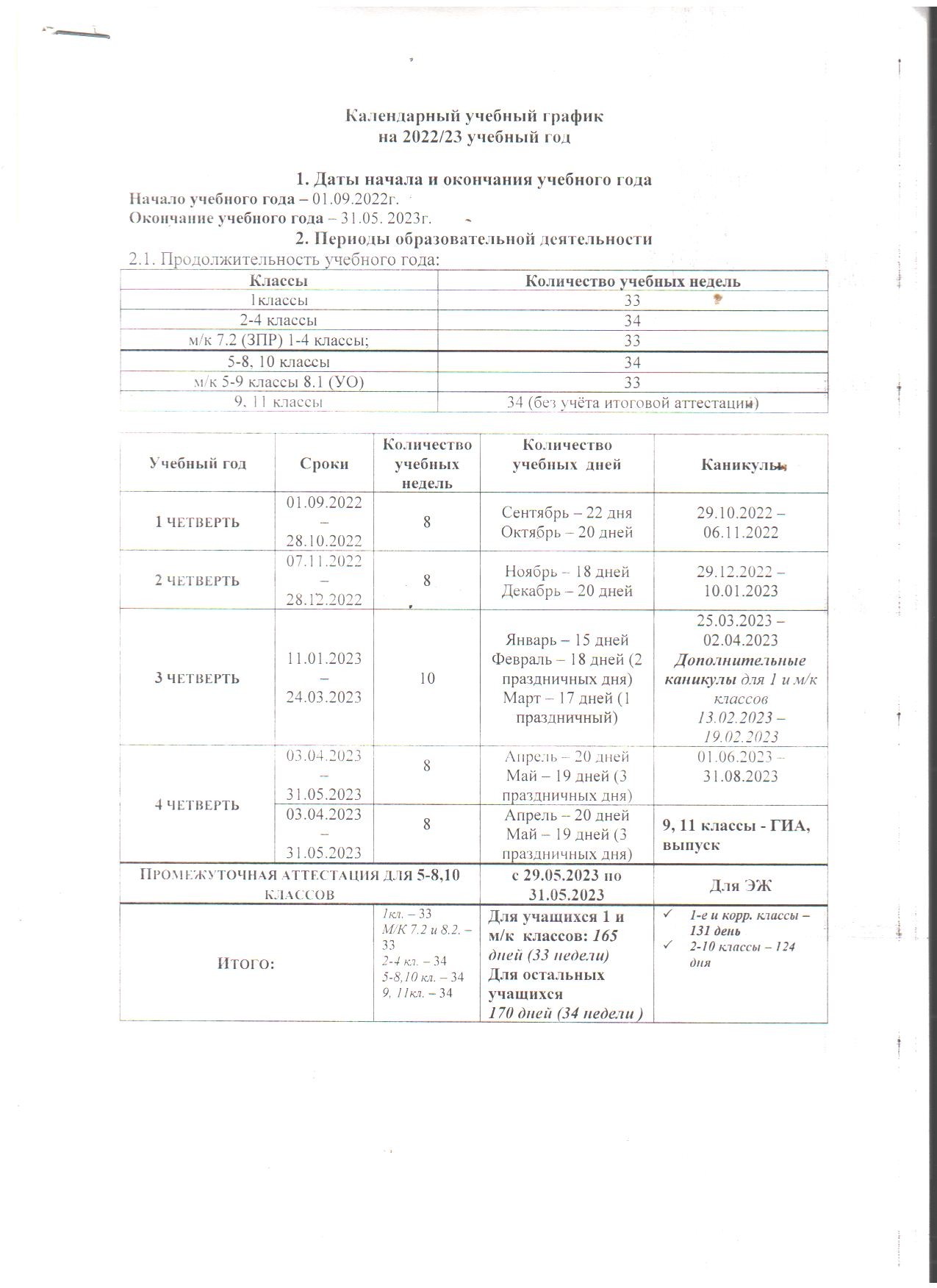 План внеурочной деятельности*МЕРОПРИЯТИЯ, ВХОДЯЩИЕ В ПЛАН РАБОТЫ ШКОЛЫ, ПРОХОДЯТ В РАМКАХ ДОЛЖНОСТНЫХ  ОБЯЗАННОСТЕЙ  ПЕДАГОГОВ, КУРАТОРОВ, КЛУБОВРаздел внеурочной деятельности для обучающихся начального уровня образования МАОУ «Плехановская СОШ» на 2022 - 2023 учебный год разработан на основе следующих документов:Закон Российской Федерации «Об образовании» (в действующей редакции).Федеральный государственный образовательный стандарт основного общего образования.Концепция модернизации дополнительного образования детей  Российской Федерации.Устав МАОУ «Плехановская СОШ».Основная образовательная программа начального общего образования МАОУ «Плехановская СОШ»Санитарно-эпидемиологические требования к образовательным организациям.Федеральный государственный образовательный стандарт начального общего образования (утвержденный приказом Минпросвещения от 31.05.2021 № 286);Федеральные требования к образовательным учреждениям в части минимальной оснащённости учебного процесса и оборудования учебных помещений (утверждены приказом Минобрнауки России от 4 октября 2010 г. №986, зарегистрирован Минюсте России 3 февраля 2011г., регистрационный номер 19682);СанПиН 2.4.2 2821 – 10 «Санитарно-эпидемиалогические требования к условиям и организации обучения в общеобразовательных учреждениях» (утверждены постановлением Главного государственного санитарного врача Российской Федерации от 29 декабря 2010г. № 189, зарегистрированы в Минюсте России 3 марта 2011 г., регистрационный номер 19993);Санитарно-эпидемиалогические правила и нормативы «Санитарно-эпидемиалогические требования к учреждениям дополнительного образования СанПин 2.4.4.1251-03» (утверждены постановлением Главного государственного санитарного врача Российской Федерации от 3 апреля 2003г. № 27, зарегистрированы в Минюсте России 27 марта мая 2003 г., регистрационный номер 4594);Федеральные требования к образовательным учреждениям в части охраны здоровья обучающихся, воспитанников (утверждены приказом Минобрнауки России от 28 декабря 2010г. №2106, зарегистрированы Минюсте России 2 февраля 2011г., регистрационный номер 19676);Изменения, внесённые в ФГОС НОО, утверждённые Приказом Министерства образования и науки РФ от 6 октября 2009г. №373, утверждённые Приказом Министерства образования и науки РФ от 26 ноября 2010 г. №1241;Изменения, внесённые в ФГОС НОО, утверждённые Приказом Министерства образования и науки РФ от 6 октября 2009 г., №373, с изменениями, внесёнными Приказом Министерства образования и науки РФ от 26 ноября 2010г. №1241, утверждённые Приказом Министерства образования и науки РФ от 22 сентября 2011г. №2357.           Внеурочная деятельность является составной частью образовательной деятельности   и одной из форм организации свободного времени обучающихся. Внеурочная деятельность понимается сегодня преимущественно как деятельность, организуемая во внеурочное время для удовлетворения потребностей обучающихся в содержательном досуге, их участии в самоуправлении и общественно полезной деятельности. В настоящее время  в связи с переходом на обновленные стандарты происходит совершенствование внеурочной деятельности.	Организационной моделью внеурочной деятельности МАОУ «Плехановская СОШ» является модель дополнительного образования, которая опирается на преимущественное использование потенциала внутришкольного дополнительного образования (учебные курсы по выбору, НОУ, кружки по интересам, секции).	Данная модель ориентирована на обеспечение готовности к территориальной, социальной и академической мобильности детей. Преимущество данной модели заключается в предоставлении широкого выбора для ребенка на основе спектра направлений детских объединений по интересам, возможности свободного самоопределения и самореализации ребенка, привлечении к осуществлению внеурочной деятельности квалифицированных специалистов, а также практико-ориентированная и деятельностная основа организации образовательной деятельности, присущая дополнительному образованию обучающихся.          Часы, отводимые на внеурочную деятельность, используются по желанию обучающихся и направлены на реализацию различных форм ее организации, отличных от урочной системы обучения. Занятия проводятся в форме экскурсий, кружков, секций, круглых столов, конференций, диспутов, КВН, викторин, праздничных мероприятий, классных часов, школьных научных обществ, олимпиад, соревнований, поисковых и научных исследований и т.д.  Посещая кружки и секции, учащиеся прекрасно адаптируются в среде сверстников, благодаря индивидуальной работе руководителя,  глубже изучается материал. На  занятиях руководители стараются раскрыть у обучающихся такие способности, как организаторские, творческие, музыкальные, что играет немаловажную роль в духовном развитии младших школьников. Цель внеурочной деятельности: создание условий для саморазвития и самореализации личности обучающегося, его успешной социализации в обществе.Одно из важнейших условий результативности воспитания – организация разнообразных видов деятельности обучающихся и воспитанников с учетом их возрастных особенностей, участвуя в которых приобретается  нравственный опыт, опыт социальных отношений, формируются коммуникативные и творческие способности, происходит становление патриота и гражданина, человека ответственного за свое здоровье, за свои поступки, за выбор будущей профессиональной деятельности.Задачи  внеурочной деятельности:1.   Организовать общественно-полезную и досуговую деятельность обучающихся. 2.   Способствовать формированию навыков позитивного коммуникативного общения. 3. Создать условия для формирования духовных ценностей и способности к духовному развитию и реализации творческого потенциала в учебно-игровой, предметно-продуктивной и социально-ориентированной деятельности. 4. Формировать, поддерживать и распространять идеи духовного единства, межнационального согласия, толерантности, а также  сохранять и развивать самобытную культуру, традиции, родной язык, знания истории своей малой Родины. 5.  Формировать и развивать эстетические потребности, ценности и чувства обучающихся.6.  Способствовать формированию этических представлений о семейных ценностях, семейных ролях и отношения к семье как основе Российского общества. 7. Выявлять и развивать способности обучающихся, в том числе одарённых детей, через систему клубов, секций, студий и кружков, организацию общественно полезной деятельности, в том числе социальной практики.8. Организовывать интеллектуальные и творческие соревнования, проектно-исследовательскую деятельность.      9.   Способствовать развитию  потребности вести здоровый образ жизни. 10.  Вовлекать в спортивно -  и культурно-массовые мероприятия.11. Воспитывать трудолюбие, способности к преодолению трудностей, целеустремлённость  и настойчивость в достижении результата.           12.  Создавать условия для эффективной реализации основных целевых образовательных  программ различного уровня, реализуемых во внеурочное время.          13.  Совершенствовать материально-техническую базу  образовательной организации.  Основные принципы:Включение обучающихся в активную деятельность.Доступность и наглядность.Связь теории с практикой, вовлечение обучающихся в проектную деятельность по всем основным направлениям.Учёт возрастных особенностей.Сочетание индивидуальных и коллективных форм деятельности.Целенаправленность и последовательность деятельности (от простого к  сложному).Направления реализации внеурочной деятельности:Создание оптимального педагогически организованного пространства проведения обучающимися свободного времени.Проведение необходимых для оптимальной занятости обучающихся в свободное от учёбы время организационно-управленческих мероприятий.Совершенствование содержания, форм и методов занятости обучающихся в свободное от учёбы время.Научно-методическое обеспечение занятости обучающихся во внеурочное время.Совершенствование уровня кадрового обеспечения.Совершенствование материально-технической базы образовательной организации досуга учащихся.         Внеурочная  деятельность строится по  направлениям:Спортивно-оздоровительная деятельность:Работа спортивных секций «ОФП и подвижные игры», «ЛФК».Организация экскурсий, подвижных игр, весёлых стартов, спортивных соревнований, «День здоровья», «Неделя физкультуры и спорта», физкультминутки на уроках.Проведение бесед по охране здоровья. Просмотр учебно-познавательных фильмов по ПДД, ОБЖ.Работа спортивного клуба «СКИФ»Сотрудничество с МБОУ ДОД «ДЮСШ»Организация работы отрядов ЮИД и ДЮП  Проведение инструктажей по ТБ, походы выходного дня.Проектно-исследовательская деятельность:Творческие проектыЛабораторииОрганизация исследовательской и проектной деятельности обучающихся, организация работы НОУ.Информационная культура: 1.Занятия с использованием современных технических устройств (компьютеров, смартфонов, планшетов, смарт-часов, наушников и пр. технических устройств)2. Факультативы: знакомство с различными видами современных словарей; совершенствование навыка поиска необходимой справочной информации с помощью компьютераИнтеллектуальные марафоны:Викторины, интеллектуальные игры, беседыВнешкольные акции познавательной направленности (олимпиады, конференции, интеллектуальные марафоны)Предметные недели, праздники, уроки Знаний и т.д.Художественно-эстетическая творческая деятельность:Концерты, инсценировки, спектакли, классные и общешкольные праздникиСотрудничество с ЦД с.Плеханово, Школой искусств;Кружки художественного творчестваТворческие мастерские«Учение с увлечением!»1.Учебная лаборатория по совершенствованию читательской грамотности2.Посещение Центральной библиотеки с.Плеханово Коммуникативная деятельность:Участие в конкурсах, выставках детского творчества экологического  цикла.Оформление тематических газет.  Сотрудничество МБОУ ДОД «ЦДОД»,Взаимодействие со школьным экологическим клубом «Адонис»,Участие в муниципальных, региональных конкурсах, Интернет-проектах, конференциях экологической направленности.       6.Участие в «Калейдоскопе экологических проектов»7.Проведение трудовых десантов, субботников8.Участие в акции «Школьный двор», «Под снег без бурьяна»9.Дежурство по классу, школе.Результаты внеурочной деятельности    Все виды, направления и формы внеурочной деятельности учащихся на уровне начального общего образования строго ориентированы на воспитательные результаты. Воспитательный результат внеурочной деятельности — непосредственное духовно-нравственное приобретение ребёнка благодаря его участию в том или ином виде деятельности. Воспитательный эффект внеурочной деятельности — влияние (последствие) того или иного духовно-нравственного приобретения на процесс развития личности ребёнка.Планируемые результаты внеурочной деятельности.Результат внеурочной деятельности - итог участия школьника в деятельности (получение предметных знаний, знаний о себе и окружающих, опыта самостоятельного действия).Первый уровень результатов – приобретение школьником социальных знаний, первичной реальности и повседневной жизни. Для достижения данного уровня результатов особое значение имеет взаимодействие ученика со своими учителями как значимыми для него носителями положительного социального знания и повседневного опыта.Второй уровень результатов – получение школьником опыта переживания и позитивного отношения к базовым ценностям общества, ценностного отношения к социальной реальности в целом. Для достижения данного уровня результатов особое значение имеет взаимодействие школьников между собой на уровне класса, школы, т.е. в защищенной, дружественной среде.Третий уровень результатов – получение школьником опыта самостоятельного общественного действия. Для достижения данного уровня результатов особое значение имеет взаимодействие школьника с социальными субъектами за пределами школы, в открытой общественной среде.     Рабочие программы по внеурочной деятельности составляются в соответствии с Положением МБОУ «Плехановская СОШ» о рабочей программе.   Занятия по внеурочной деятельности проводятся в формах, отличных от классно-урочной на добровольной основе в соответствии с выбором участников образовательных отношений, таких как: кружки, творческие объединения, экскурсии, проектная деятельность, исследовательская деятельность, концертная деятельность, школьные внеклассные мероприятия, посещение библиотек, музеев, выставок и т.д.Во внеурочную деятельность не включены занятия в рамках дополнительного образования. Продолжительность занятия внеурочной деятельности составляет 20 минут.     Балльное оценивание результатов освоения курсов внеурочной деятельности не производится. Расписание занятий внеурочной деятельности составлено отдельно от расписания уроков.   Педагогические работники, ведущие занятия в рамках внеурочной деятельности, прошли повышение квалификации по реализации ФГОС начального или основного общего образования. Внеурочная деятельность осуществляется непосредственно в МАОУ «Плехановская СОШ».   Учет занятий внеурочной деятельности осуществляется педагогическими работниками, ведущими занятия. Для этого в школе оформляются журналы учета занятий внеурочной деятельности, в которые вносятся списки обучающихся, Ф.И.О. педагогических работников. Даты и темы проведенных занятий вносятся в журнал в соответствии с рабочими программами курсов внеурочной деятельности. Результаты проведения мероприятий, входящих в план работы  школы, фиксируются справкой в конце четверти.Организация внеурочной деятельности  -выбор и количество курсов определяются по заявлению родителей (законных представителей), но не более 10 часов в неделю на обучающегося; -при организации курсов внеурочной деятельности в учебное время перерыв между началом внеурочной деятельностью и последним уроком составляет не менее 45 минут, продолжительность занятий внеурочной деятельностью составляет не более 2-х академических часов в день на обучающегося; -в каникулярное время курсы внеурочной деятельностью организуются в форме профильных смен, походов, экскурсий.3.4.Календарный план воспитательной работы на 2022-2023 учебный год3.5. Система условий реализации программы начального общего образования3.5.1.Кадровые условия реализации основной образовательной программы начального общего образования:В реализации программы участвуют:педагоги школы, реализующие программу (14 учителей начальных классов, 2 педагога дополнительного образования, педагог-организатор, учитель-логопед, педагог-психолог, учитель-дефектолог); 1 библиотекарь; 1 медицинский работникадминистрация школы в составе: директор, заместитель директора по УР. 3.5.2.Психолого-педагогические условия реализации основной образовательной программы начального общего образованияПсихолого-педагогическое сопровождение  реализации программы начального общего образования осуществляется квалифицированными специалистами: педагогом-психологом, учителем-логопедом, учителем-дефектологом, социальным педагогом. Сопровождение осуществляется по следующим уровням: индивидуальное, групповое, на уровне класса, на уровне образовательной организации.Основными формами психолого-педагогического сопровождения являются:диагностика, направленная на выявление особенностей статуса школьника. Она может проводиться на этапе знакомства с ребенком, после зачисления его в школу и в конце каждого учебного года; консультирование педагогов и родителей, которое осуществляется учителем и психологом с учетом результатов диагностики, а так же администрацией образовательной организации;профилактика, экспертиза, развивающая работа, просвещение, коррекционная работа, осуществляемая в течении всего учебного времени. К основным направлениям психолого-педагогического сопровождения можно отнести:сохранение и укрепление психологического здоровья обучающихся;мониторинг возможностей и способностей обучающихся;психолого-педагогическую поддержку участников олимпиадного движения;формирование у обучающихся ценности здоровья и безопасного образа жизни;выявление и поддержку детей с особыми образовательными потребностями;формирование коммуникативных навыков в возрастной среде и среде сверстников;В МАОУ «Плехановская СОШ» для обеспечения психолого-педагогических условий реализации основной образовательной программы созданы:Совет профилактикиПсихолого-медико-педагогический консилиумПсихолого-педагогическая службаЗадачами психолого-педагогического сопровождения являются:Мониторинг возможностей и способностей обучающихся, выявление, поддержка и сопровождение одарённых детей;Создание условий для последующего профессионального самоопределения;Обеспечение полноценного психического и личностного развития обучающихся в соответствии с индивидуальными возможностями способностями при освоении ими основных общеобразовательных программ;Создание благоприятного психологического климата в процессе обучения и воспитания для развития индивидуальных особенностей личности ребенка;Просветительская, психо-профилактическая, консультативно-диагностическая, социально-психологическая и иная диагностическая помощь; Предупреждение и профилактика нарушений в развитии устной и (или) письменной речи обучающегося;Обеспечение взаимодействия в разработке и (или) реализации адаптированных образовательных программ;Сохранение и укрепление культурно-массовой и спортивно-оздоровительной работы с учащимися, формирование здорового образа жизни;Формирование психологической культуры поведения в информационной среде;Развитие психологической культуры в области использования ИКТ;Преодоление трудностей в освоении обучающимися основных общеобразовательных программ;Совершенствование методов психологического, логопедического и коррекционного сопровождения в соответствии с возможностями, потребностями и интересами обучающихся;Приобщение детей к позитивной общественно-полезной деятельности;Выявление детей, оказавшихся в трудной жизненной ситуации;Социально-педагогическая реабилитация несовершеннолетних, находящихся в социально-опасном положении;Выявление неблагополучных семей, фактов неисполнения или ненадлежащего исполнения обязанностей по воспитанию несовершеннолетних родителями или иными лицами, на которых возложены эти обязанности, социально-педагогическая помощь семье, принятие по данным фактам мер в соответствии с законом;Профилактика алкоголизма, курения, наркомании, суицидов среди обучающихся;Защиту прав и законных интересов детей, оставшихся без попечения родителей; Выявление причин и условий, способствующих противоправному поведению несовершеннолетних;Возвращение в учебное заведение для продолжения учебы детей, необоснованно их покинувших;Взаимодействие всех органов и учреждений системы профилактики безнадзорности и правонарушений несовершеннолетних.В процессе реализации основной образовательной программы осуществляется индивидуальное психолого-педагогическое сопровождение всех участников образовательных отношений, в том числе:обучающихся, испытывающих трудности в освоении программы основного общего образования, развитии и социальной адаптации;обучающихся, проявляющих индивидуальные способности, и одарённых;обучающихся с ОВЗ;	педагогических, учебно-вспомогательных и иных работников образовательной организации, обеспечивающих реализацию программы начального общего образования;родителей (законных представителей) несовершеннолетних обучающихся.3.5.3.Финансово-экономические условия реализации  образовательной программы начального общего образования 3.5.4.Информационно-методические условия реализации программы начального общего образованияВ соответствии с требованиями ФГОС НОО реализация программы начального общего образования обеспечивается современной информационно-образовательной средой.Под информационно-образовательной средой (ИОС) образовательной организации понимается открытая педагогическая система, включающая разнообразные информационные образовательные ресурсы, современные информационно-коммуникационные технологии, способствующие реализации требований ФГОС. Основными компонентами ИОС являются:учебно-методические комплекты по всем учебным предметам (система учебников) «Школа России»;учебно-наглядные пособия (печатные средства надлежащего качества демонстрационные и раздаточные, экранно-звуковые средства, мультимедийные средства); фонд дополнительной литературы (детская художественная и научно-популярная литература, справочно-библиографические и периодические издания).МАОУ «Плехановская СОШ» применяются информационно-коммуникационные технологии (ИКТ), в том числе с использованием электронных образовательных ресурсов и ресурсов Интернета, а также прикладные программы, поддерживающие административную деятельность и обеспечивающие дистанционное взаимодействие всех участников образовательных отношений как внутри образовательной организации, так и с другими организациями социальной сферы и органами управления. МАОУ «Плехановская СОШ» оснащена современными техническими средствами и специальным оборудованием (Смарт доски, интерактивные доски с проектором, ноутбуки, компьютеры, планшеты,  VR очки, «Умное зеркало» и др.). Информационно-коммуникационные средства и технологии обеспечивают: достижение личностных, предметных и метапредметных результатов обучения при реализации требований ФГОС НОО;формирование функциональной грамотности;доступ к учебным планам, рабочим программам учебных предметов, курсов внеурочной деятельности;доступ к электронным образовательным источникам, указанным в рабочих программах учебных предметов, с целью поиска и получения информации (учебной и художественной литературе, коллекциям медиаресурсов на съёмных дисках, контролируемым ресурсам локальной сети и Интернета); организацию учебной и внеурочной деятельности, реализация которых предусмотрена с применением электронного обучения, с использованием электронных пособий (обучающих компьютерных игр, тренажёров, моделей с цифровым управлением и обратной связью); реализацию индивидуальных образовательных планов, осуществление самостоятельной образовательной деятельности обучающихся при поддержке педагогических работников;включение обучающихся в проектно-конструкторскую и поисково-исследовательскую деятельность;проведение наблюдений и опытов, в том числе с использованием специального и цифрового оборудования;фиксацию и хранение информации о ходе образовательного процесса;проведение массовых мероприятий, досуга с просмотром видеоматериалов, организацию театрализованных представлений, обеспеченных озвучиванием и освещением;взаимодействие между участниками образовательного процесса, в том числе синхронное и (или) асинхронное взаимодействие посредством локальной сети и Интернета;формирование и хранение электронного портфолио обучающегося.В МАОУ «Плехановская СОШ»  соблюдаются правила информационной безопасности при осуществлении коммуникации в школьных сообществах и мессенджерах, поиске, анализе и использовании информации в соответствии с учебной задачей, предоставлении персональных данных пользователей локальной сети и Интернета.                      3.5.5.Материально-технические условия обеспечивают:возможность достижения обучающимися установленных Стандартом требований к результатам освоения ООП.Материально-техническая база реализации ООП для обучающихся  соответствует действующим санитарным и противопожарным нормам, нормам охраны труда работников образовательных организаций, предъявляемым к участку (территории) организации (площадь, инсоляция, освещение, размещение, необходимый набор зон для обеспечения образовательной и хозяйственной деятельности организации и их оборудование); зданию организации (высота и архитектура здания, необходимый набор и размещение помещений для осуществления образовательного процесса, их площадь, освещенность, расположение и размеры рабочих зон для занятий в учебных кабинетах, для активной деятельности и отдыха, структура которых должна обеспечивать возможность для организации урочной и внеурочной учебной деятельности); помещениям для осуществления образовательного и коррекционно-развивающего процессов: классам, кабинетам учителя-логопеда, учителя-дефектолога, педагога-психолога и др. специалистов, структура которых должна обеспечивать возможность для организации разных форм урочной и внеурочной деятельности; помещениям для питания обучающихся, а также для хранения и приготовления пищи, обеспечивающим возможность организации качественного горячего питания, помещениям, предназначенным для занятий музыкой, изобразительным искусством, спортивным залам, игровому и спортивному оборудованию; помещениям для медицинского персонала; мебели, офисному оснащению и хозяйственному инвентарю; расходным материалам и канцелярским принадлежностям (бумага для ручного и машинного письма, инструменты письма (в тетрадях и на доске), изобразительного искусства, технологической обработки и конструирования, носители цифровой информации).Материально-технические условия в школе обеспечивают соблюдение санитарно-гигиенических норм образовательного процесса.           Ежегодно в летний период в школе проводится текущий ремонт. Для образовательных нужд в начальной школе  используются:аудитория — 8;спортивный зал — 1;кабинет учителя-логопеда и учителя-дефектолога - 1библиотека — 1;медицинский кабинет — 1;оборудованная спортивная  площадка перед школой.Школа оборудована помещением для питания обучающихся, организовано качественное горячее питание.
            Школа обеспечена всеми необходимыми для организации учебного процесса расходными материалами и канцелярскими принадлежностями, хозяйственным инвентарем.
 Технические средства обучения:мультимедийный проектор —13;в кабинете есть подключение к сети Интернет;ноутбук -13принтер — 3;сканер — 2.Материально-техническое и информационное оснащение образовательного процесса должно обеспечивает возможность:создания и использования информации (в том числе запись и обработка изображений и звука, выступления с аудио-, видео- и графическим сопровождением, общение в сети «Интернет» и другое);физического развития, участия в спортивных соревнованиях и играх;планирования учебной деятельности, фиксирования его реализации в целом и отдельных этапов (выступлений, дискуссий, экспериментов);размещения материалов и работ в информационной среде организации;проведения массовых мероприятий, собраний, представлений;организации отдыха и питания;исполнения, сочинения и аранжировки музыкальных произведений с применением традиционных инструментов и цифровых технологий;обработки материалов и информации с использованием технологических инструментов.выбор оптимальных условий и площадок для проведения различных мероприятий (зал для проведения массовых мероприятий, школьная спортивная площадка, спортивный зал, баскетбольная площадка; столовая, кинозал и др. помещения сельского дома культуры) 11 выставочных стендов;материалы для оформления и творчества детей;наличие канцелярских принадлежностей;аудиоматериалы и видеотехника;11 рабочих мест учителя;4 телевизора.Технологии:проектная деятельность;дифференциация по интересам;информационные и коммуникационные технологии;игровые технологии;обучение на основе «учебных ситуаций»;социально – воспитательные технологии; технология саморазвития личности обучающихся.Предполагаемые результаты:Приобретение обучающимся социальных знаний;Формирование ценностного отношения к социальной реальности;Внедрение эффективных форм организации отдыха, оздоровления и занятости обучающихся; Расширение возможностей для творческого развития личности обучающегося, реализации его интересов;                                                                                                                                   Формирование навыков коллективной и организаторской деятельности; Психологический комфорт и социальная защищенность каждого ребенка; Развитие традиций школы; Формирование единого воспитывающего пространства;Укрепление связи между семьёй и школой. Просветительская работа с родителями (законными представителями) включает:психолого-педагогический лекторий для родителей; лекции, семинары, консультации, курсы по различным вопросам роста и развития ребёнка, его здоровья, факторов, положительно и отрицательно влияющих на здоровье детей, и т. п., экологическое просвещение родителей;содействие в приобретении для родителей (законных представителей) необходимой научно-методической литературы;организацию совместной работы педагогов и родителей (законных представителей) по проведению спортивных соревнований, дней экологической культуры и здоровья, занятий по профилактике вредных привычек и т. п.Результативность воспитательного процесса.Достижение педагогом такого качества организации совместной деятельности воспитанников, ее видов и форм, при котором обеспечивается реальная возможность: разностороннего личностного проявления, обогащения личного опыта социально и личностно-значимым содержанием, продуктивности их деятельности, выражаемой в соответствующих предметно-практических достижениях.Механизмы достижения целевых ориентиров в системе условий Создание системы условий требует и создания определенного механизма по достижению целевых ориентиров.Интегративным результатом выполнения требований к условиям реализации основной образовательной программы начального образования является создание и поддерживание комфортной развивающей образовательной среды, адекватной задачам достижениям личностного, социального, познавательного (интеллектуального), коммуникативного, эстетического, физического, трудового развития обучающихся.  Создание в МАОУ «Плехановская СОШ» условия:соответствуют требованиям ФГОС;гарантируют сохранность и укрепление физического, психологического и социального здоровья обучающихся;обеспечивают реализацию основной  образовательной программы образовательной организации и достижение планируемых результатов ее освоения;учитывают особенности образовательной организации, его организационную структуру, запросы участников образовательной деятельности;предоставляют возможность взаимодействия с социальными партнерами, использование ресурсов социума;Задачи направления деятельностиВиды и формы деятельности, мероприятияТиповые задачи, диагностикаСроки периодичность в течение годаПланируемые результатыЛичностные УУДЛичностные УУДЛичностные УУДЛичностные УУДЛичностные УУД- обеспечить ценностно-смысловую ориентацию обучающихся, направленную на их самоопределение- способствовать развитию смыслов учения- развивать способность выбирать на основе личностных ценностей.Реализация программы «Азбука нравственности»: беседы, ролевые игры, тренинги.Реализация программы «Я и мир»:Система классных часов, встречи с интересными людьми, тренинги.Просмотр художественных фильмов и их обсуждение.Знакомство с миром профессий: индивидуальные проектыНаблюдение за ходом психического развития ребенка, дневник наблюдения- характеристика достижений и положительных качеств обучающегося- «портфолио» учащегосяМетодика «Беседа о школе» (Т.А. Нежновой и др.)Методика «Кто я?» (М.Кун)Методики «Хороший ученик»,«Незавершенная сказка»Опросник мотивацииВ течение учебного годаПодводить итоги наблюдений в конце каждого полугодия1-4 кл1-4 кл1-4 кл1-4 кл1-4 кл- позитивное отношение к образовательной организации, к школьной дисциплине- проявление интереса к учебе-сформированность  социальных и позиционных мотивов.-осознание своей принадлежностик сообществу россиян,- сформированность образа России, - знание ее государственного  устройства, символов и атрибутов;-знать моральные и социальные нормы и их выполнять-иметь адекватную самооценкуРегулятивные  УУДРегулятивные  УУДРегулятивные  УУДРегулятивные  УУДРегулятивные  УУД1.развивать способность к организации своей деятельности:-ставить и принимать цели и следовать им в деятельности по плану- контролировать процесс и результаты своей деятельности2. формировать целеустремленность и настойчивость, готовность преодолевать трудности, оптимистически воспринимать мирУчебная и внеучебная деятельность в технологии деятельностного методаГрупповая работа на уроке,КТД – во внеурочной деятельностиУчастие в учебном и социальном проектированиии  реализация проектовиспользование различных форм контроля и рефлексии на урокеи вне егоУчастие  в творческих объединениях и достижение в них прогнозируемыхрезультатовВыкладывание узора  из кубиковПроба на внимание (П.Я. Гальперини др.)Мониторинг психических процессов  и уровня обученностиДля дошкольников, апрель-обучающийся умеет осуществлять работу по образцу, по плану и планировать свою деятельность- умеет ставить  цели и задачи и организовать себя на их достижение-умеет видеть указанную ошибку и ее исправлять- умеет контролировать свою деятельность по результату- умеет адекватно принимать внешнюю оценку и адекватно оценить себя- умеет взаимодействовать со взрослыми и со сверстникамиПознавательные УУДПознавательные УУДПознавательные УУДПознавательные УУДПознавательные УУД1. формирование общеучебных УД:- самостоятельно  выделять познавательную цель- подбирать средства ее достижения-  уметь работать с  различными источниками информации, строить речевые высказывания в устной и письменной форме- формулировать проблему  и  предлагать способы ее решенияУчебная и внеучебная деятельностьГрупповая работаСамопроверка и взаимопроверкаТренинги и диагностика, практикумы«Информатика в играх и задачах», курс«Умники и умницы»Работа школьного научного общества учащихся «Юный исследователь»Систематически- Выделяет и формулирует познавательную цель и учебные задачи с помощью учителя- осуществляет поиск и выделяет конкретную информацию с помощью учителя2. формирование универсальных логических действий:-выделение существенных признаков явлений и предметов- осуществление синтеза с достраиванием недостающих компонентов- сравнение и выбор оснований для него- установление причинно-следственных связей-доказательство, выдвижение гипотезУрочная и внеурочная деятельностьПостроение числового эквивалента или взаимооднозначного соответствия (Ж.Пиаже и др)В течение учебного года- умеет выделять существенные признаки предметов и явлений- умеет производить синтез,  самостоятельно достраивать  недостающие компоненты явлений- умеет выявлять причинно-следственные связи,- умеет сравнивать предметы и явления-умеет правильно выразить свои мысли письменно и устно- умеет обосновать свою точку зрения3. Постановка и решение проблемы:- формулирование проблемы-самостоятельное решение проблемУрочная и внеурочная деятельностьТренинги, социальное проектированиеНаблюдения: участие в проектировании и в реализации проектовВ течение учебного года- видит собственныезатруднения и умеет сформулировать их- активно включается в решение проблемМоделирование как УУД- сформировать навык кодирования и декодирования информации в знаках и символах- научить строить схемы, модели  и их читать, использовать в практикеУрочная и внеурочная деятельностьМетодика «Кодирование» (А.Ю. Панасюк)Методика «Нахождение схем к задачам» (по А.Н. Рябинкиной)Проба на определение количества слов в предложении (С.Н. Карпова для 7 лет)В течение года-умеет выражать смысл ситуации различными средствами (рисунок, символ, схема, знаки)- умеет выбирать смысловые единицы текста и устанавливать отношения между ними-умеет выбирать, сопоставлять и обосновывать способы решения5. Смысловое чтение как осмысление цели чтения и выбор вида чтенияУрочная и внеурочная деятельностьДиагностика универсального действия общего приема решения задач (А.Р. Лурия и др)Нахождение схем к задачам(по А.М. Рябинкиной)В течение года- слушает и понимает речь других, выразительно читает и пересказывает текст6. Рефлексия способов и условий действийУрочная и внеурочная деятельностьСистематическиУмеет рефлексировать,выявлять свои достижения и затруднения, выражать к ним свое эмоциональное отношениеКоммуникативные УУДКоммуникативные УУДКоммуникативные УУДКоммуникативные УУДКоммуникативные УУД1. Преодоление эгоцентрической позиции ребенка в  межличностных отношения2. Научение ребят учитывать разные точки зрения, договариваться, согласовывать совместные действия, распределять их  между собой для выполнения.3. развитие коммуникативно-речевых умений: передавать сообщение, принимать, высказывать свою точку зрения, задавать вопросыУрочная и внеурочная деятельностьЗадание «Левая и правая сторона» (Ж.Пиаже)Методика «Кто прав?»(Г.А. Цукерман)Задание «Рукавички»(Г.А. Цукерман)«Дорога к дому»Третья четверть для дошкольников и первоклассников- наличие потребности в общении- владение вербальными и невербальными средствами общения- эмоционально позитивное отношение к процессу  сотрудничества- умение слушать другихСмысловые акценты УУДРусский языкЛитературное чтениеМатематикаМатематикаОкружающий мирСовместная деятельность:Принимать цель совместной деятельности, коллективно строить действия по её достижению: распределять роли, договариваться, обсуждать процесс и результат совместной работы.Принимать цель совместной деятельности, коллективно строить действия по её достижению: распределять роли, договариваться, обсуждать процесс и результат совместной работы.Принимать цель совместной деятельности, коллективно строить действия по её достижению: распределять роли, договариваться, обсуждать процесс и результат совместной работы.Принимать цель совместной деятельности, коллективно строить действия по её достижению: распределять роли, договариваться, обсуждать процесс и результат совместной работы.Принимать цель совместной деятельности, коллективно строить действия по её достижению: распределять роли, договариваться, обсуждать процесс и результат совместной работы.РегулятивныеЦелеполагание, самоорганизация, планирование, прогнозирование, самоконтроль, коррекция, оценка, самооценка, алгоритмизация действий.Целеполагание, самоорганизация, планирование, прогнозирование, самоконтроль, коррекция, оценка, самооценка, алгоритмизация действий.Целеполагание, самоорганизация, планирование, прогнозирование, самоконтроль, коррекция, оценка, самооценка, алгоритмизация действий.Целеполагание, самоорганизация, планирование, прогнозирование, самоконтроль, коррекция, оценка, самооценка, алгоритмизация действий.Целеполагание, самоорганизация, планирование, прогнозирование, самоконтроль, коррекция, оценка, самооценка, алгоритмизация действий.Познавательные:Базовые логические действия:Сравнивать/объединять/классифицировать различные языковые единицы, находить закономерности, выявлять недостаток информацииБазовые исследовательские действия:формулировать цель, сравнивать и выбирать варианты, формулировать выводы, прогнозировать развитие.Работа с информацией:Выбирать источник, распознавать информацию, соблюдать правила информационной безопасностиБазовые логические действия:Сравнивать/объединять/классифицировать различные языковые единицы, находить закономерности, выявлять недостаток информации, устанавливать причинно-следственные связи.Базовые исследовательские действия:формулировать цель, сравнивать и выбирать варианты, формулировать выводы, прогнозировать развитие.Работа с информацией:Выбирать источник, распознавать информацию, соблюдать правила информационной безопасности, создавать текстовую, видео, графическую, звуковую информацию в соответствии с учебной задачей.Базовые логические действия:Сравнивать/объединять/классифицировать различные языковые единицы, находить закономерности, выявлять недостаток информации, устанавливать причинно-следственные связи.Базовые исследовательские действия:формулировать цель, сравнивать и выбирать варианты, формулировать выводы, прогнозировать развитие.Работа с информацией:Выбирать источник, распознавать информацию, соблюдать правила информационной безопасности, создавать текстовую, видео, графическую, звуковую информацию в соответствии с учебной задачей.Базовые логические действия:Устанавливать связи и зависимости между математическими объектами, применять базовые логические универсальные действия, представлять текстовую задачу, её решение в виде модели, схемы, арифметической записи, текста.Базовые исследовательские действия:проявлять способность ориентироваться в учебном материале разных разделов курса математики, понимать и адекватно использовать математическую терминологию, применять изученные методы познанияРабота с информацией:Выбирать источник, распознавать информацию, читать, интерпретировать графически представленную информацию, принимать правила, безопасно использовать предлагаемые электронные средства и источники информации.Базовые логические действия:Понимать целостность окружающего мира, устанавливать связи и зависимости между объектами, сравнивать/объединять/классифицировать объекты окружающего мира, находить закономерности и противоречия в рассматриваемых фактах.Базовые исследовательские действия:проводитьнаблюдения, несложные опыты; проявлять интерес к экспериментам, проводимым под руководством учителя, моделировать ситуации на основе изученного материала о связях в природе, проводитьопыт, несложное исследование.Работа с информацией:Выбирать источник, распознавать информацию,  соблюдать правила информационной безопасности в условиях контролируемого доступа в Интернет,, фиксировать полученные результаты в текстовой форме.познавательные логическиеформулирование личных, языковых, нравственных проблем. Самостоятельное создание способов решения проблем поискового и творческого характераформулирование личных, языковых, нравственных проблем. Самостоятельное создание способов решения проблем поискового и творческого характераформулирование личных, языковых, нравственных проблем. Самостоятельное создание способов решения проблем поискового и творческого характераанализ, синтез, сравнение, группировка, причинноследственные связи, логические рассуждения, доказательства, практические действияанализ, синтез, сравнение, группировка, причинноследственные связи, логические рассуждения, доказательства, практические действиякоммуникативныеИспользование средств языка и речи для получения и передачи информации, участие в продуктивном диалоге; самовыражение: монологические высказывания разного типа, признавать возможность существования разных точек зрения, создавать устные и письменные тексты (описание, рассуждение, повествование)Использование средств языка и речи для получения и передачи информации, участие в продуктивном диалоге; самовыражение: монологические высказывания разного типа, признавать возможность существования разных точек зрения, создавать устные и письменные тексты (описание, рассуждение, повествование)Использование средств языка и речи для получения и передачи информации, участие в продуктивном диалоге; самовыражение: монологические высказывания разного типа, признавать возможность существования разных точек зрения, создавать устные и письменные тексты (описание, рассуждение, повествование)Использование средств языка и речи для получения и передачи информации, участие в продуктивном диалоге; самовыражение: монологические высказывания разного типа, признавать возможность существования разных точек зрения, создавать устные и письменные тексты (описание, рассуждение, повествование)Использование средств языка и речи для получения и передачи информации, участие в продуктивном диалоге; самовыражение: монологические высказывания разного типа, признавать возможность существования разных точек зрения, создавать устные и письменные тексты (описание, рассуждение, повествование)Предметные области Учебные предметы1классы2 классы3 классы4 классыОбязательная частьОбязательная частьОбязательная частьОбязательная частьРусский язык и литературное чтениеРусский языкДиктант с грамматическим заданиемДиктант с грамматическим заданиемДиктант с грамматическим заданиемДиктант с грамматическим заданиемРусский язык и литературное чтениеЛитературное чтениеКомплексная контрольная работаКомплексная контрольная работаКомплексная контрольная работаКомплексная контрольная работаИностранный язык) Иностранный язык (английский языкГрафический диктантКомплекс заданий стандартизированной формыАудированиеМатематика и информатика МатематикаКонтрольная работаКонтрольная работаКонтрольная работаКонтрольная работаОбществознание и естествознание Окружающий мирКомплексная контрольная работаКомплексная контрольная работаКомплексная контрольная работаКомплексная контрольная работаОсновы религиозных культур и светской этики Основы религиозных культур и светской этикиписьменные ответы на вопросы тестаИскусство МузыкаМузыкальная викторинаМузыкальная викторинаМузыкальная викторинаМузыкальная викторинаИскусство Изобразительное искусствоВыставка работВыставка работВыставка работВыставка работТехнология ТехнологияТворческая работаТворческая работаТворческая работаТворческая работаФизическая культура Физическая культураДифференцированный зачет: нормативы / теоретические основыДифференцированный зачет: нормативы / теоретические основыДифференцированный зачет: нормативы / теоретические основыДифференцированный зачет: нормативы / теоретические основыПримерный учебный план начального общего образования (5-дневная учебная неделя)*Примерный учебный план начального общего образования (5-дневная учебная неделя)*Примерный учебный план начального общего образования (5-дневная учебная неделя)*Примерный учебный план начального общего образования (5-дневная учебная неделя)*Примерный учебный план начального общего образования (5-дневная учебная неделя)*Примерный учебный план начального общего образования (5-дневная учебная неделя)*Примерный учебный план начального общего образования (5-дневная учебная неделя)*Примерный учебный план начального общего образования (5-дневная учебная неделя)*Предметные областиУчебные предметы 
классыУчебные предметы 
классыКоличество часов в неделюКоличество часов в неделюКоличество часов в неделюКоличество часов в неделюВсегоПредметные областиУчебные предметы 
классыУчебные предметы 
классыIIIIIIIVВсегоОбязательная частьОбязательная частьРусский язык и литературное чтениеРусский языкРусский язык555520Русский язык и литературное чтениеЛитературное чтениеЛитературное чтение444416Иностранный языкИностранный языкИностранный язык–2226Математика и информатикаМатематика Математика 444416Обществознание и естествознание (Окружающий мир)Окружающий мирОкружающий мир22228Основы религиозных культур и светской этикиОсновы религиозных культур и светской этикиОсновы религиозных культур и светской этики–––11ИскусствоИзобразительное искусство Изобразительное искусство 11114ИскусствоМузыкаМузыка11114Технология Технология Технология 11114Физическая культураФизическая культураФизическая культура22228ИтогоИтогоИтого2022222387Часть, формируемая участниками образовательных отношений    Часть, формируемая участниками образовательных отношений    Часть, формируемая участниками образовательных отношений    Часть, формируемая участниками образовательных отношений    Часть, формируемая участниками образовательных отношений    Часть, формируемая участниками образовательных отношений    Часть, формируемая участниками образовательных отношений    Часть, формируемая участниками образовательных отношений    Физическая культураФизическая культура    Физическая культура11103Учебные неделиУчебные неделиУчебные недели33343434135Всего часовВсего часовВсего часов6937827827823039Рекомендуемая недельная нагрузка при 5-дневной учебной неделеРекомендуемая недельная нагрузка при 5-дневной учебной неделеРекомендуемая недельная нагрузка при 5-дневной учебной неделе2123232390Максимально допустимая недельная нагрузка, предусмотренная действующими санитарными правилами и гигиеническими нормативами Максимально допустимая недельная нагрузка, предусмотренная действующими санитарными правилами и гигиеническими нормативами Максимально допустимая недельная нагрузка, предусмотренная действующими санитарными правилами и гигиеническими нормативами 2123232390Внеурочная деятельность (кружки, секции, проектная деятельность и др.)Внеурочная деятельность (кружки, секции, проектная деятельность и др.)Внеурочная деятельность (кружки, секции, проектная деятельность и др.)Внеурочная деятельность (кружки, секции, проектная деятельность и др.)Внеурочная деятельность (кружки, секции, проектная деятельность и др.)Внеурочная деятельность (кружки, секции, проектная деятельность и др.)Внеурочная деятельность (кружки, секции, проектная деятельность и др.)Внеурочная деятельность (кружки, секции, проектная деятельность и др.)Внеурочная деятельность (кружки, секции, проектная деятельность и др.)НаправленияНазвания1 акласс1бкласс1бкласс1вкласс1вкласс1г класс1г классНаправленияНазванияСпортивно-оздоровительная деятельность«Азбука здоровья»11Спортивно-оздоровительная деятельность«Если хочешь быть здоров»11Спортивно-оздоровительная деятельность«Здоровей-ка»111Спортивно-оздоровительная деятельностьСпортивно-оздоровительная деятельность Спортивные общешкольныемероприятия: «Весёлые старты»,«Папа, мама, я-спортивная семья»,  «День здоровья», «Неделя физкультуры и спорта», оздоровительные мероприятия, посещение секций,походы,  экскурсии,       Спортивный клуб «Скиф0,250,250,250,250,250,250,25Поектно-исследовательская деятельность«Тропинка в профессию»11Поектно-исследовательская деятельность«Калейдоскоп наук»11Поектно-исследовательская деятельность«Хочу всё знать»111Поектно-исследовательская деятельностьПоектно-исследовательская деятельностьПосещение библиотеки, краеведческого  музея, тематических выставок,             Экскурсии0,250,250,250,250,250,250,25Коммуникативная деятельность«Функциональная грамотность»1111111Коммуникативная деятельность«Азбука нравственности»111Коммуникативная деятельностьКоммуникативная деятельностьКоммуникативная деятельностьПосещение библиотеки, краеведческого  музея, тематических выставок,             Экскурсии, Участие в акциях, Традиционные общешкольные мероприятия,участие в познавательных беседах, участие в социальных проектах класса,Работа клубов: «Семья», «Адонис»0,250,250,250,250,250,250,25Художественно-эстетическая творческая деятельность«Сказочная каллиграфия»11Художественно-эстетическая творческая деятельность«Веселые ладошки»11Художественно-эстетическая творческая деятельность«В мире культуры»1Художественно-эстетическая творческая деятельность«Занятия с пластилином»11Художественно-эстетическая творческая деятельностьПосещение библиотеки,краеведческого  музея, тематических выставок,             Экскурсии Традиционные общешкольные мероприятия,образовательные события,Праздники:      «Новый год», «Масленица» и др.0,250,250,250,250,250,250,25Информационная культура«Разговор о важном»1111111Информационная культураИнтеллектуальные марафоны«Логиклайк»11Интеллектуальные марафоныИнтеллектуальные марафоны«Мы самые умные»11Интеллектуальные марафоны «Учение с увлечением!»«Ментальная арифметика»11 «Учение с увлечением!»«Чтение»11 «Учение с увлечением!»«Занятия для будущих отличников»1 «Учение с увлечением!»«Удивительный мир слова»11 «Учение с увлечением!»ВсегоИтогоИтого8888888Направление внеурочной деятельностиПланируемый результат (выпускник научится или получит возможность научиться)Спортивно-оздоровительнаяценностному отношению к своему здоровью, здоровью близких и окружающих людей; элементарным представлениям о взаимосвязи физического, нравственного, психологического, психического и социальнопсихологического здоровья человека, о важности морали и нравственности в сохранении здоровья человека; получит первоначальный личный опыт здоровьесберегающей деятельности; получит первоначальные представления о роли физической культуры и спорта для здоровья человека, его образования, труда и творчества; ориентироваться в понятиях подвижных игр, играть в подвижные игры; раскрывать на примерах (из истории, в том числе родного края, или из личного опыта) положительное влияние подвижной игры на физическое, личностное и социальное развитие; ориентироваться в понятии «физическая подготовка», характеризовать основные физические качества (силу, быстроту, выносливость, координацию, гибкость) и различать их между собой; организовать места занятий физическими упражнениями и подвижными играми (как в помещении, так и на открытом воздухе), соблюдать правила поведения и предупреждения травматизма во время занятий физическими упражнениями; выявлять связь занятий подвижными играми с трудовой и оборонной деятельностью; характеризовать роль и значение подвижной игры в сохранении и укреплении здоровья; планировать и корректировать режим дня с учѐтом своей учебной и внешкольной деятельности, показателей своего здоровья, физического развития и физической подготовленности; отбирать и выполнять подвижные игры в соответствии с изученными правилами; организовать и проводить подвижные игры и соревнования во время отдыха на открытом воздухе и в помещении (спортивном зале и местах рекреации), соблюдать правила взаимодействия с игроками; целенаправленно отбирать подвижные игры для индивидуальных занятий по развитию физических качеств; выполнять простейшие приѐмы оказания доврачебной помощи при травмах и ушибах. играть в подвижные игры бессюжетные, игры забавы, народные игры и подвижные игры с элементами спорта; выполнять правила личной гигиены; использовать различные виды закаливания организма; представление о работе организма человека во время физических нагрузокПроектно-исследовательская-знания об истории родного края, умение работать с разными источниками информации; познавательная активность и интерес к истории, культуре родного края; чувство патриотизма, любви к «малой Родине».- интерес к самостоятельной познавательной и проектной деятельности.Интеллектуальные марафоны- умению слышать и слушать партнера, уважать свое и чужое мнение, учитывать позиции всех участников общения и сотрудничества; - умению планировать и реализовывать совместную деятельность, как в позиции лидера, так и в позиции рядового участника; - рациональным приѐмам и способам самостоятельного поиска информации в соответствии с возникающими в ходе обучения задачами; - методам аналитико-синтетической переработки информации; - практическому использованию технологии подготовки и оформления результатов самостоятельной учебной и познавательной работы (подготовке сочинений, рассказов, писем); - навыкам взаимопомощи в группе в решении общих задач; - умению проектировать процесс; - умению планировать деятельность, время, ресурсы; - умению принимать решения и прогнозировать их последствияХудожественно-эстетическая творческая- умению слышать и слушать партнера, уважать свое и чужое мнение, учитывать позиции всех участников общения и сотрудничества; - организовывать рабочее место и поддерживать порядок на нем во время работы; - контролировать качество выполненной работы по этапам и в целом с помощью шаблона, линейки, угольника, циркуля; - справляться с доступными практическими заданиями с опорой на образец и инструкционную карту. - проводить коллективное обсуждение предложенных учителем или возникающих в ходе работы учебных проблем; - выдвигать возможные способы решения учебных задач; - навыкам сотрудничества в малых и больших группах;Коммуникативная-получит нравственно-этический опыт взаимодействия со сверстниками, старшими и младшими детьми, взрослыми в соответствии с общепринятыми нравственными нормами; - приобретет первоначальный опыт участия в различных видах общественно полезной и личностно значимой деятельности; ‒ иметь собственную точку зрения на жизненные проблемы, уметь слушать мнение других людей, сочувствует человеку, находящемуся в трудной ситуации; ‒ может легко адаптироваться к новым условиям в общении, в обученииИнформационная культура-получат представление о различных видах современных словарей - совершенствование навыка поиска необходимой справочной информации с помощью компьютера«Учение с увлечением!»-совершенствование читательской грамотности -овладение чтением как предметным и метапредметным -совершенствование орфографической грамотности Модуль «Ключевые общешкольные дела»Модуль «Ключевые общешкольные дела»Модуль «Ключевые общешкольные дела»Модуль «Ключевые общешкольные дела»Модуль «Ключевые общешкольные дела»Дела, события, мероприятияКлассы  Сроки проведенияОтветственные Ответственные Общешкольная тематическая линейка1-41 раз в неделюКлассные руководителиКлассные руководителиДень знаний:-торжественная линейка для первоклассников - классный час «Здравствуй, школа!»- Всероссийский урок ОБЖ-Урок мира, посвященный Дню солидарности в борьбе с терроризмом- Уроки науки и технологий1-4сентябрьЗаместитель директора по ВР Классные руководителиЗаместитель директора по ВР Классные руководителиОсенний кросс, в рамках Спартакиады школьников1-4сентябрьУчителя физической культурыУчителя физической культурыОперация «БУНТ» (большая уборка нашей территории)1-4сентябрьПедагоги-организаторыКлассные руководителиПедагоги-организаторыКлассные руководителиКлассный час «Международный день распространения грамотности»1-4сентябрьКлассные руководителиКлассные руководителиМесячник безопасности и гражданской защиты:-объектовая тренировка;-час общения «Безопасность дорожного движения»- конкурс информационных листов «Телефоны экстренных служб»- квест «Моя безопасность»1-4сентябрьПедагоги-организаторыПедагоги-организаторыПосвящение в пешеходы1сентябрьОтряд ЮИДОтряд ЮИДПосвящение в первоклассники1сентябрьПедагоги-организаторы, сотрудники ЦДПедагоги-организаторы, сотрудники ЦДДень пожилых людей:-выставка «Золотые руки бабушки и дедушки»- операция «Поздравляем!»1-4октябрьПедагоги-организаторыКлассные руководителиПедагоги-организаторыКлассные руководителиДень учителя:-торжественная линейка «Вам, дорогие учителя!»1-4октябрьПедагоги-организаторыПедагоги-организаторыКонкурс поделок из природного материала «Ожившая природа»1-4октябрьПедагоги-организаторыПедагоги-организаторы1 тур конкурса «Семейный клуб года» - Поздравительная газета1-4октябрьОРКСоциальный педагогКлассные руководителиОРКСоциальный педагогКлассные руководителиОткрытие конкурса «Ученик года»3-4ноябрьПедагоги-организаторыПедагоги-организаторыЕдиный день классных часов «Единство в нас»1-4ноябрьПедагоги-организаторыКлассные руководители Педагоги-организаторыКлассные руководители Веселые старты в рамках Спартакиады школьников1-4ноябрьУчителя физкультурыУчителя физкультурыФестиваль дружбы народов:- выпуск информационных листов «Народы России»- конкурс творческих работ «Национальный костюм»- знакомство с народными играми1-4ноябрьПедагоги-организаторыПедагоги-организаторыДень матери:-конкурс рисунков «Я возьму карандаши, маму нарисую»-видеопоздравления «Наши мамы»-конкурс фотографий «Селфи с мамой»1-4ноябрьПедагоги-организаторыКлассные руководители Педагоги-организаторыКлассные руководители День героев Отечества:- Урок мужества «Гордимся славою героев»1-4декабрьКлассные руководителиКлассные руководителиДень добровольца:- час общения «Волонтер. Будем знакомы…»- день добрых дел «Я-волонтер»1-4декабрьПедагоги-организаторыКлассные руководители Педагоги-организаторыКлассные руководители Новогодний серпантин:- конкурс стихов «Здравствуй, зимушка-зима»- оформление окон «Морозные узоры»- утренник «В гостях у Новогодней елки»1-4декабрьПедагоги-организаторыКлассные руководители Педагоги-организаторыКлассные руководители Неделя физкультуры и спорта, посвященная Дню борьбы со СПИДом:- пятиминутки здоровья- подвижные игры и конкурсы на переменах- часы общения «Дорога в никуда»1-4декабрьУчителя физкультурыПедагоги-организаторыКлассные руководителиУчителя физкультурыПедагоги-организаторыКлассные руководители2 этап фестиваля-конкурса «Семейный клуб года» - Интеллектуальная игра1-4декабрьОРКСоциальный педагогКлассные руководителиОРКСоциальный педагогКлассные руководителиБлаготворительный проект «Твори добро»:- благотворительный концерт- часы общения «Будь милосерден»1-4январьПедагоги-организаторыКлассные руководителиПедагоги-организаторыКлассные руководителиПраздник «Прощание с Азбукой»1январьПедагоги-организаторыКлассные руководителиПедагоги-организаторыКлассные руководителиЭкологическая акция «Покормите птиц»1-4январьПедагоги-организаторыПедагоги-организаторыВыставка декоративно-прикладного творчества «Отец русского флота», посвященный 350-летию Петра I5-9январьПедагог-организаторПедагог-организаторФестиваль снежных фигур1-4февральПедагоги-организаторыПедагоги-организаторыМесячник оборонно-массового и патриотического воспитания:-акция «Письмо солдату»- конкурс патриотической песни «О доблестях, о подвигах, о славе»-Уроки мужества1-4февральПедагоги-организаторыПедагоги-организаторыЛыжные гонки в рамках Спартакиады школьников1-4февральУчителя физкультурыУчителя физкультурыДень науки:- онлайн-олимпиада «Я-магистр точных наук»-фотомонтаж «Будущее моего одноклассника»3-4февральПедагоги-организаторыПедагоги-организаторыПраздничный марафон «Весна идет! Весне дорогу!»:- торжественная линейка «Все начинается с женщины»- фотовыставка «Весна, девчонки, позитив»-праздничные чаепития в классах1-4мартПедагоги-организаторыКлассные руководителиПедагоги-организаторыКлассные руководители3 этап фестиваля-конкурса «Семейный клуб года» - Масленичная ярмарка1-4мартОРКСоциальный педагогКлассные руководителиОРКСоциальный педагогКлассные руководителиПервенство школы по ОФП в рамках Спартакиады школьников1-4мартУчителя физкультурыУчителя физкультурыДень птиц:-онлайн-викторина «Птичье кафе»3-4апрельПедагоги-организаторыПедагоги-организаторыДень космонавтики:-Гагаринский урок «Космос – это мы!»-конкурс плакатов «Моя Вселенная»1-4апрельКлассные руководителиКлассные руководителиДень пожарной безопасности. Выступление агитбригады «Весенние палы»1-4апрельОтряд ДЮПОтряд ДЮППатриотический фестиваль «Этих дней не смолкнет слава»:- проект «Книга памяти»- торжественная линейка «Был месяц май»- акция «Георгиевская ленточка»- акция «Окна Победы»- акция «Бессмертный полк»- Уроки мужества «1418 дней войны»1-4майПедагоги-организаторыКлассные руководителиПедагоги-организаторыКлассные руководителиВесенняя лекгоатлетическая эстафета в рамках Спартакиады школьников1-4майУчителя физкультурыУчителя физкультурыЗакрытие конкурса «Ученик года»3-4майПедагоги-организаторыПедагоги-организаторыОперация «БУНТ» (большая уборка нашей территории)1-4майПедагоги-организаторыКлассные руководителиПедагоги-организаторыКлассные руководителиКонкурс экологических проектов «Зеленое ожерелье школы»4майЗаместитель директора по ВР Классные руководителиЗаместитель директора по ВР Классные руководители4 этап фестиваля-конкурса «Семейный клуб года» - Веселые старты1-4майОРКСоциальный педагогКлассные руководителиОРКСоциальный педагогКлассные руководителиИнтеллектуальная игра «Мы – грамотеи!», посвященная Дню славянской письменности и культуры1-4майПедагоги-организаторыПедагоги-организаторыПрощание с начальной школой4майКлассные руководителиКлассные руководителиЛинейка «Здравствуй, лето!»1-4майЗаместитель директора по ВР Классные руководителиЗаместитель директора по ВР Классные руководителиОрганизация участия школьников в олимпиадах, в том числе в интернет-олимпиадах по различным направлениям науки и техники, использование сетевых интернет- ресурсов для самореализации учащихся1-4в течениеучебного годаЗаместители директора по УВРПедагоги-организаторыКлассные руководителиЗаместители директора по УВРПедагоги-организаторыКлассные руководителиМодуль «Школьный урок»Модуль «Школьный урок»Модуль «Школьный урок»Модуль «Школьный урок»Модуль «Школьный урок»Дела, события, мероприятияКлассыСроки проведенияОтветственныеОтветственныеСогласно КТП учителей-предметниковСогласно КТП учителей-предметниковСогласно КТП учителей-предметниковСогласно КТП учителей-предметниковСогласно КТП учителей-предметниковМодуль «Классное руководство»Модуль «Классное руководство»Модуль «Классное руководство»Модуль «Классное руководство»Модуль «Классное руководство»Дела, события, мероприятия  Классы Сроки проведения Ответственные  Ответственные Классные часы по общешкольным темам (тематические, игровые, проблемные, здоровьесберегающие, организационные)1-41 раз в неделюЗаместитель директора по ВРКлассные руководителиЗаместитель директора по ВРКлассные руководителиУчастие классов в ключевых общешкольных делах1-4В течение годаКлассные руководителиКлассные руководителиОформление социального паспорта класса1-4сентябрьКлассные руководителиКлассные руководителиИндивидуальная работа с учениками, находящимися в трудной жизненной ситуации1-4В течение годаКлассные руководителиКлассные руководителиКлассное коллективное дело, событие (экскурсия, поход, тематический праздник, КТД и т.д.)1-4Не реже 1 раза в четвертьКлассные руководителиКлассные руководителиОформление и ведение документации классного руководителя (личные дела класса, План воспитательной работы, журнал инструктажей по ТБ, протоколы заседаний род. комитета и род.собраний,  ИС «Траектория», ИПК и т.д.)1-4ежемесячноКлассные руководителиКлассные руководителиОрганизация дополнительной занятости обучающихся 1-4сентябрьКлассные руководителиКлассные руководителиОформление и последующее обновление классного уголка, выработка законов класса1-4сентябрьКлассные руководителиКлассные руководителиОрганизация самоуправления в классе (выборы актива, распределение поручений и обязанностей по классу)1-4сентябрьКлассные руководителиКлассные руководителиМодуль «Курсы внеурочной деятельности»Модуль «Курсы внеурочной деятельности»Модуль «Курсы внеурочной деятельности»Модуль «Курсы внеурочной деятельности»Модуль «Курсы внеурочной деятельности»  Дела, события, мероприятияКлассы Сроки проведенияСроки проведенияОтветственные Данный модуль реализуется в соответствии с учебными планами внеурочной деятельностиДанный модуль реализуется в соответствии с учебными планами внеурочной деятельностиДанный модуль реализуется в соответствии с учебными планами внеурочной деятельностиДанный модуль реализуется в соответствии с учебными планами внеурочной деятельностиДанный модуль реализуется в соответствии с учебными планами внеурочной деятельностиМодуль «Работа с родителями»Модуль «Работа с родителями»Модуль «Работа с родителями»Модуль «Работа с родителями»Модуль «Работа с родителями»  Дела, события, мероприятияКлассы Сроки проведения Ответственные  Ответственные День открытых дверей для родителей с возможностью посещения учебных и внеклассных занятий1-4по плану школы Заместители директора по УВРЗаместитель директора по ВРЗаместители директора по УВРЗаместитель директора по ВРОбщешкольное родительское собрание с рассмотрением актуальных вопросов жизни школы1-41 раз в четвертьСоциальный педагог,Заместители директора по УВРЗаместитель директора по ВРСоциальный педагог,Заместители директора по УВРЗаместитель директора по ВРКлассное родительское собрание (тематическое, организационное, информационное)1-4в течениеучебного годаКлассные руководителиКлассные руководителиПедагогический всеобуч для родителей «Школа, дом – одна семья»1-41 раз в четвертьКлассные руководителиКлассные руководителиЗаседание общешкольного родительского комитета1-4Сентябрь, ноябрь, февраль, апрельСоциальный педагог,Заместитель директора по ВРКлассные руководителиСоциальный педагог,Заместитель директора по ВРКлассные руководителиИнформационное оповещение родителей через школьный сайт, группы в социальных сетях (ВКонтакте, Одноклассники, Сферум и др)1-4В течение годаЗаместитель директора по ВРСоциальный педагог Классные руководителиЗаместитель директора по ВРСоциальный педагог Классные руководителиФестиваль семейных клубов «Семейный клуб года – 2022»1-41 раз в четвертьЗаместитель директора по ВРСоциальный педагог Классные руководителиЗаместитель директора по ВРСоциальный педагог Классные руководителиРейд «родительского контроля» по организации горячего питания1-4ОктябрьДекабрьФевральАпрель Социальный педагог Социальный педагог Участие родителей в реализации школьного проекта «Зеленое ожерелье школы»1-4АпрельМайЗаместитель директора по ВРКлассные руководителиЗаместитель директора по ВРКлассные руководителиУчастие родителей в реализации школьного проекта «Фестиваль снежных фигур»1-4февральЗаместитель директора по ВРКлассные руководителиЗаместитель директора по ВРКлассные руководителиЗаседание совета профилактики с приглашением родителей обучающихся1-4ежемесячноЗаместитель директора по ВРСоциальный педагог Заместитель директора по ВРСоциальный педагог Тематическая встреча родителей детей с ОВЗ со специалистами психологической службы школы (дефектологом, психологом, логопедом, мед.работником)1-4СентябрьМарт Психолог школыПсихолог школыРодительская конференция1-4Январь Заместитель директора по ВРСоциальный педагог Заместитель директора по ВРСоциальный педагог Модуль  «Самоуправление»Модуль  «Самоуправление»Модуль  «Самоуправление»Модуль  «Самоуправление»Модуль  «Самоуправление»  Дела, события, мероприятияКлассы Сроки проведения Ответственные  Ответственные Выборы активов классов, распределение поручений и обязанностей в классе1-4сентябрьКлассные руководителиКлассные руководителиУчастие в ключевых общешкольных делах и мероприятиях различного уровня1-4В течение годаПедагоги-организаторыПедагоги-организаторыМодуль  «Профориентация»Модуль  «Профориентация»Модуль  «Профориентация»Модуль  «Профориентация»Модуль  «Профориентация»Дела, события, мероприятияКлассы Сроки проведенияОтветственные Ответственные Конкурс рисунков «Все профессии важны»1-4октябрьПедагоги-организаторы в нач.школеПедагоги-организаторы в нач.школеСемейная гостиная «Профессии наших родителей»1-4ноябрьПедагоги-организаторы в нач.школеПедагоги-организаторы в нач.школеВсероссийская акция " Урок цифры"1-4в течениеучебного годаЗаместитель директора по ВР учителя информатикиЗаместитель директора по ВР учителя информатики	Единый день профориентации- организация 	тематических классных часов - встречи с представителями разных профессий1-4 февральЗаместитель директора по ВР Классные руководителиЗаместитель директора по ВР Классные руководителиОрганизация и проведение экскурсий на различные предприятия  (очные и заочные)1-4 мартКлассные руководителиКлассные руководителиМодуль  «Школьные  медиа»Модуль  «Школьные  медиа»Модуль  «Школьные  медиа»Модуль  «Школьные  медиа»Модуль  «Школьные  медиа»  Дела, события, мероприятия  Классы Сроки проведенияОтветственные Ответственные Выпуск школьной газеты «Милый дом»1-4 Октябрь, декабрь, март, майРедактор школьной газетыРедактор школьной газетыВыпуск  тематических стенгазет, информационных листов.1-4В течение годаПо плануКлассные руководителиКлассные руководителиРазмещение информационных и просветительских материалов, освещение школьной жизни в группах школы в соц.сетях и сайте ОО1-4В течение годаЗаместитель директора по ВРСоциальный педагог Классные руководителиЗаместитель директора по ВРСоциальный педагог Классные руководителиМодуль  «Детские общественные объединения»Модуль  «Детские общественные объединения»Модуль  «Детские общественные объединения»Модуль  «Детские общественные объединения»Модуль  «Детские общественные объединения»Дела, события, мероприятия  Классы Сроки проведенияОтветственные Ответственные Реализация планов детских объединений «ДЮП» и «ЮИД»Реализация планов детских объединений «ДЮП» и «ЮИД»Реализация планов детских объединений «ДЮП» и «ЮИД»Реализация планов детских объединений «ДЮП» и «ЮИД»Реализация планов детских объединений «ДЮП» и «ЮИД»Модуль  «Профилактика правонарушений и школьных конфликтов»Модуль  «Профилактика правонарушений и школьных конфликтов»Модуль  «Профилактика правонарушений и школьных конфликтов»Модуль  «Профилактика правонарушений и школьных конфликтов»Модуль  «Профилактика правонарушений и школьных конфликтов»Дела, события, мероприятия  Классы Сроки проведенияОтветственные Ответственные Реализация планов социально-психологической службы школы и школьной службы примиренияРеализация планов социально-психологической службы школы и школьной службы примиренияРеализация планов социально-психологической службы школы и школьной службы примиренияРеализация планов социально-психологической службы школы и школьной службы примиренияРеализация планов социально-психологической службы школы и школьной службы примиренияКатегория 
работниковПодтверждение уровня 
квалификации документами об образовании (профессиональной 
переподготовке) 
(%)Подтверждение уровня квалификации результатами аттестацииПодтверждение уровня квалификации результатами аттестациина соответствие 
занимаемой должности(%)квалификационная категория(%)Учитель начальных классов35%65%Руководящие 
работники          100%Узкие специалисты           100%Направление 
мероприятийМероприятияСроки реализацииI. Нормативное обеспечение введения ФГОС НОО1. Внесение изменений и дополнений в устав образовательного учреждения 1 раз в 5 летI. Нормативное обеспечение введения ФГОС НОО2. Разработка на основе программы начального общего образования основной образовательной программы (ООП) образовательной организацииЕжегодно в маеI. Нормативное обеспечение введения ФГОС НОО3. Утверждение ООП организации, осуществляющей образовательную деятельностьЕжегодно в августе на педсоветеI. Нормативное обеспечение введения ФГОС НОО4. Обеспечение соответствия нормативной базы школы требованиям ФГОС НООЕжегодноI. Нормативное обеспечение введения ФГОС НОО5. Приведение должностных инструкций работников образовательной организации в соответствие с требованиями ФГОС НОО, тарифно-квалификационными характеристиками и профессиональным стандартомЕжегодно к 1 сентябряI. Нормативное обеспечение введения ФГОС НОО6. Разработка и утверждение плана-графика введения ФГОС НООЕжегодно к 1 сентябряI. Нормативное обеспечение введения ФГОС НОО7. Определение списка учебников и учебных пособий, используемых в образовательной деятельности в соответствии с ФГОС НООЕжегодно в апрелеI. Нормативное обеспечение введения ФГОС НОО8. Разработка локальных актов, устанавливающих требования к различным объектам инфраструктуры образовательной организации с учётом требований к необходимой и достаточной оснащённости учебной деятельностиЕжегодно9. Разработка:— образовательных программ (индивидуальных и др.);— учебного плана;— рабочих программ учебных предметов, курсов, дисциплин, модулей;— годового календарного учебного графика;— положений о внеурочной деятельности обучающихся;— положения об организации текущей и итоговой оценки достижения обучающимися планируемых результатов освоения основной образовательной программы;— положения об организации домашней работы обучающихся;— положения о формах получения образования;…Ежегодно в маеII. Финансовое обеспечение введения 
ФГОС НОО1. Определение объёма расходов, необходимых для реализации ООП и достижения планируемых результатовЕжегодноII. Финансовое обеспечение введения 
ФГОС НОО2. Корректировка локальных актов (внесение изменений в них), регламентирующих установление заработной платы работников образовательной организации, в том числе стимулирующих надбавок и доплат, порядка и размеров премированияЕжегодноII. Финансовое обеспечение введения 
ФГОС НОО3. Заключение дополнительных соглашений к трудовому договору с педагогическими работникамиПо поступлению измененийIII. Организационное обеспечение введения ФГОС НОО1.  Обеспечение координации взаимодействия участников образовательных отношений по организации введения ФГОС НООПо поступлению измененийIII. Организационное обеспечение введения ФГОС НОО2. Разработка и реализация моделей взаимодействия образовательных организаций и организаций дополнительного образования, обеспечивающих организацию внеурочной деятельностиЕжегодноIII. Организационное обеспечение введения ФГОС НОО3. Разработка и реализация системы мониторинга образовательных потребностей обучающихся и родителей (законных представителей) по использованию часов вариативной части учебного плана и внеурочной деятельностиЕжегодноIII. Организационное обеспечение введения ФГОС НОО4. Привлечение органов государственно-общественного управления образовательной организацией к проектированию основной образовательной программы начального общего образованияПо поступлению измененийIV. Кадровое обеспечение введения ФГОС НОО1. Анализ кадрового обеспечения введения и реализации ФГОС НООЕжегодноIV. Кадровое обеспечение введения ФГОС НОО2. Создание (корректировка) плана-графика повышения квалификации педагогических и руководящих работников образовательной организации в связи с введением 
ФГОС НООЕжегодноIV. Кадровое обеспечение введения ФГОС НОО3. Разработка (корректировка) плана научно-методической работы (внутришкольного повышения квалификации) с ориентацией на проблемы введения ФГОС НООЕжегодноV. Информационное обеспечение введения ФГОС НОО1. Размещение на сайте образовательной организации информационных материалов о введении ФГОС НООПо поступлению измененийV. Информационное обеспечение введения ФГОС НОО2. Широкое информирование родителей (законных представителей) как участников образовательного процесса о введении и реализации ФГОС НОО По поступлению измененийV. Информационное обеспечение введения ФГОС НОО3. Обеспечение публичной отчётности образовательной организации о ходе и результатах введения и реализации ФГОС НООЕжегодноVI. Материальнотехническое обеспечение введения ФГОС НОО1. Характеристика материально-технического обеспечения введения 
и реализации ФГОС НОО ЕжегодноVI. Материальнотехническое обеспечение введения ФГОС НОО2. Обеспечение соответствия материально-технической базы образовательной организации требованиям ФГОС НООЕжегодноVI. Материальнотехническое обеспечение введения ФГОС НОО3. Обеспечение соответствия условий реализации ООП противопожарным нормам, санитарно-эпидемиологическим нормам, нормам охраны труда работников образовательной организацииЕжегодноVI. Материальнотехническое обеспечение введения ФГОС НОО4. Обеспечение соответствия информационно-образовательной среды требованиям ФГОС НОО:укомплектованность библиотечно-информационного центра печатными и электронными образовательными ресурсами;наличие доступа образовательной организации к электронным образовательным ресурсам (ЭОР), размещённым в федеральных, региональных и иных базах данных;наличие контролируемого доступа участников образовательных отношений к информационным образовательным ресурсам локальной сети и Интернета;…Ежегодно